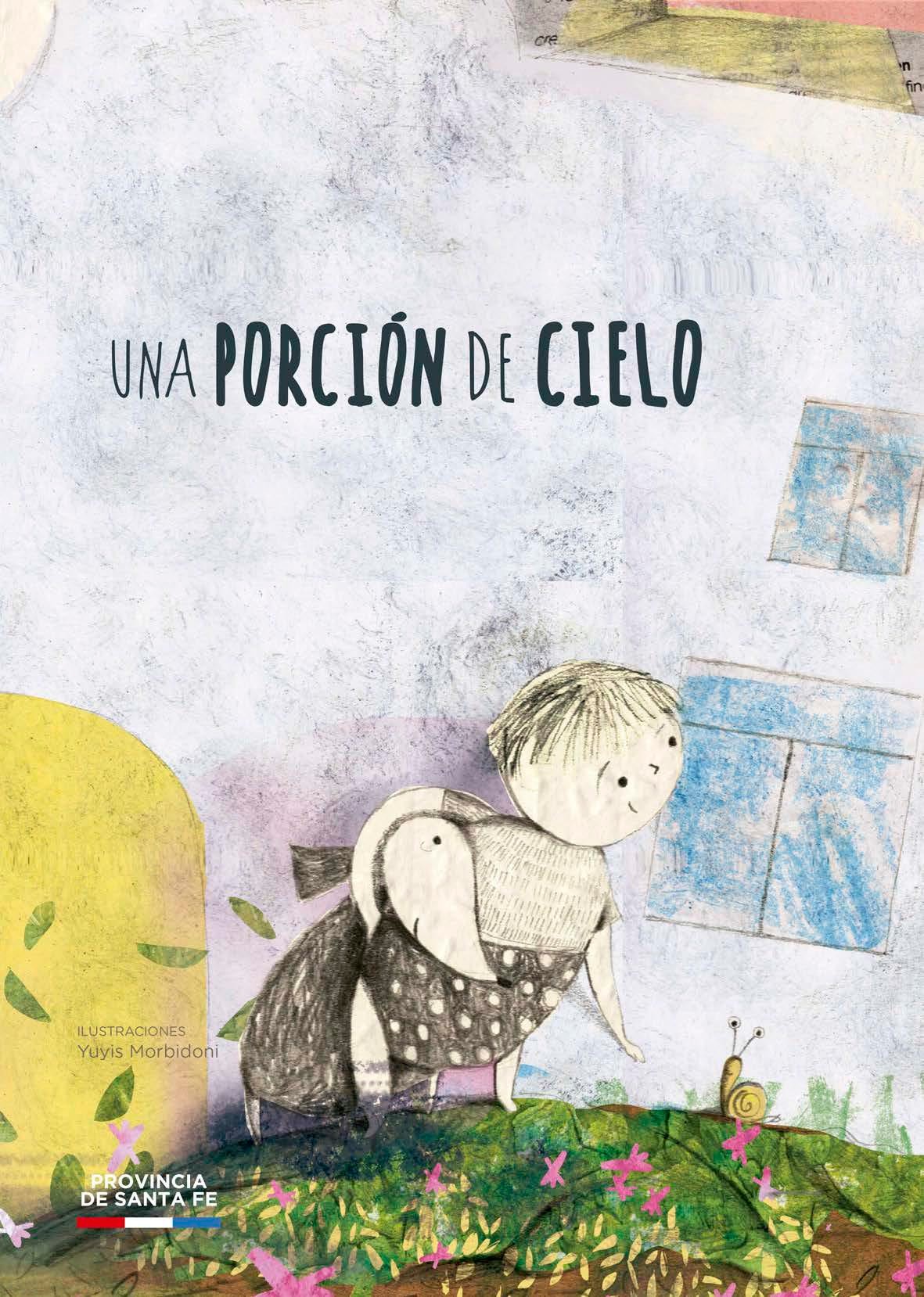 UNA PORCIÓN DE CIELO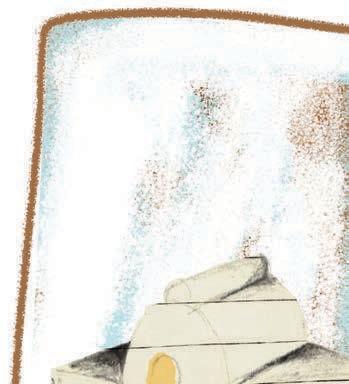 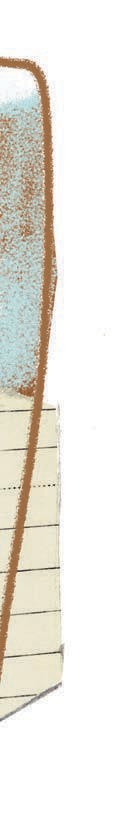 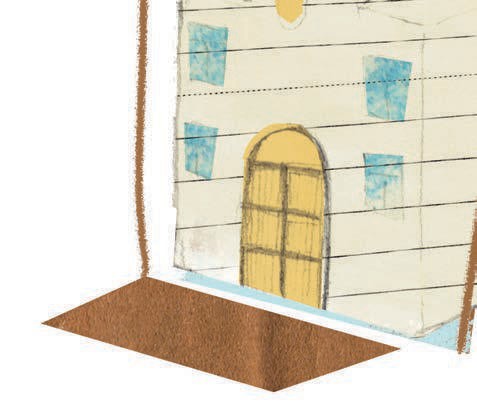 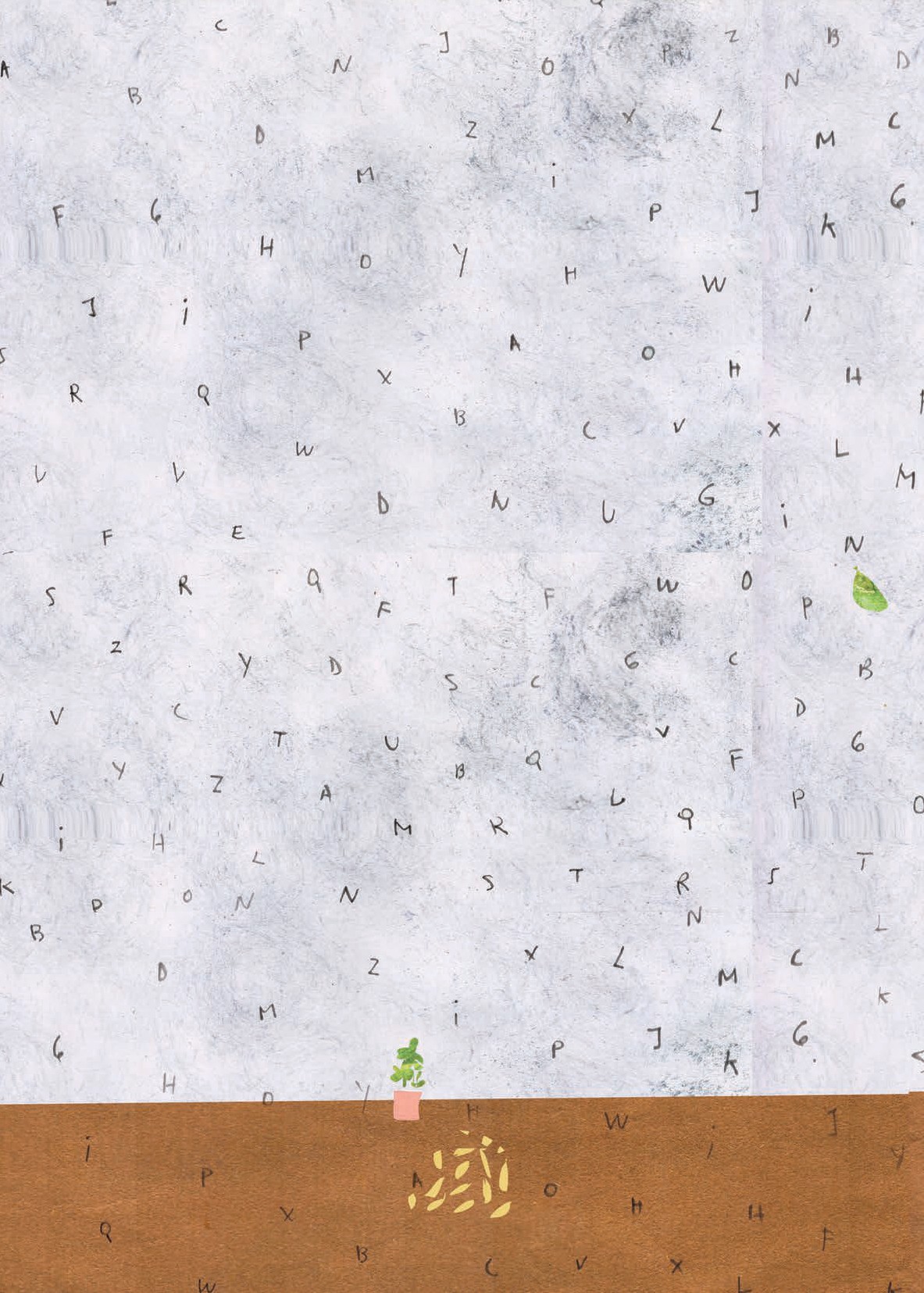 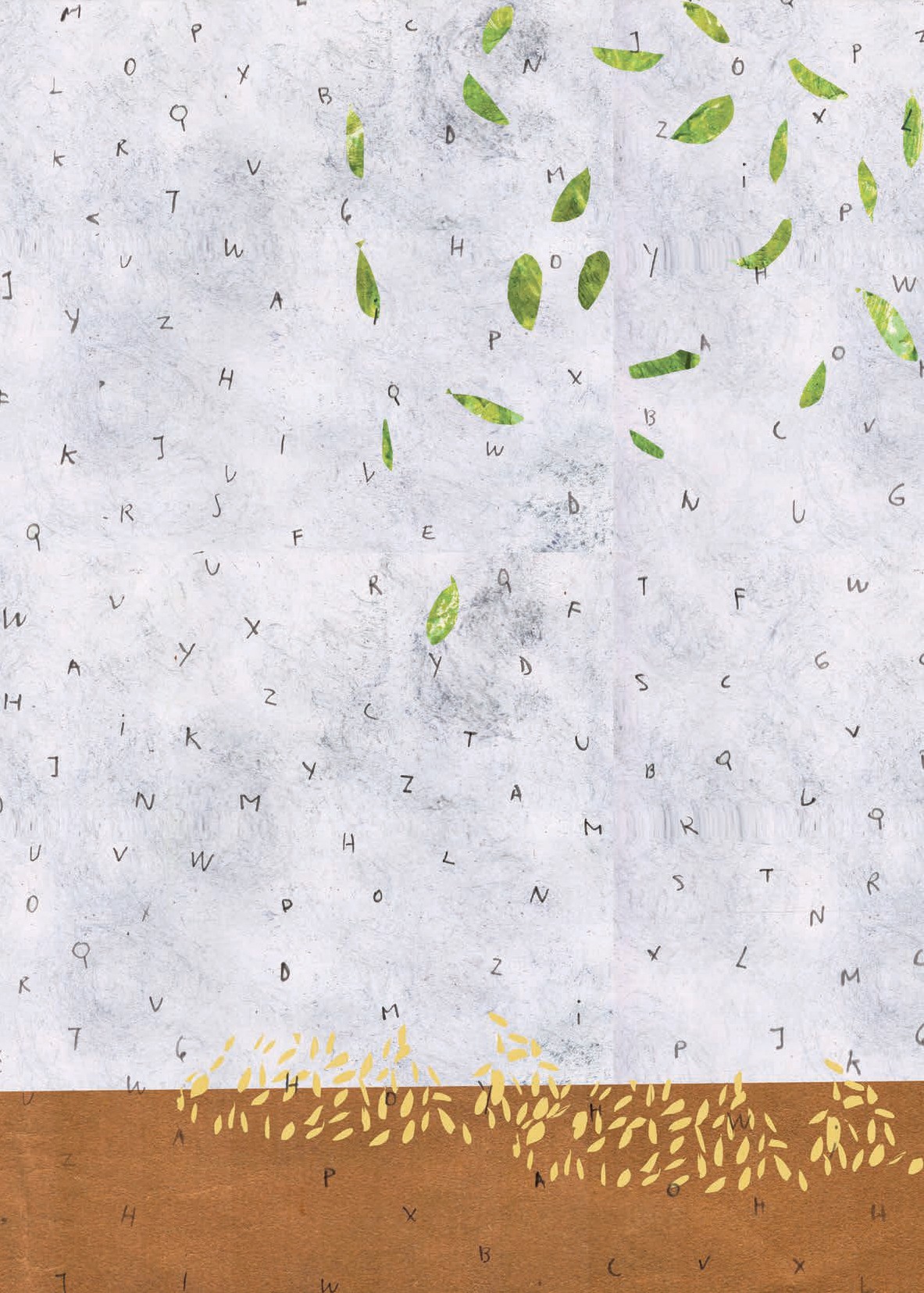 AUTORIDADESGobernadorde la Provincia de Santa FeOMAR PEROTTIMinistra de EducaciónADRIANA EMA CANTEROSecretario de EducaciónVÍCTOR HUGO DEBLOCSecretaria de Gestión Territorial EducativaROSARIO GUADALUPE CRISTIANISubsecretaria de Desarrollo Curricular y Formación DocentePATRICIA CLAUDIA PETEANSubsecretaria de Educación InicialROSA ANA CENCHASubsecretaria de Educación PrimariaNANCI NOEMÍ ALARIOSubsecretario de Educación SecundariaGREGORIO ESTANISLAO VIETTOSubsecretaria de Educación SuperiorPATRICIA CAROLINA MOSCATODirector Provincial de Educación PrivadaRODOLFO CAMILO FABUCCIDirectora Provincial de Educación EspecialANALÍA SILVANA BELLADirector Provincial de Educación TécnicaSALVADOR FERNANDO HADADDirector Provincial de Educación FísicaALFREDO GUILLERMO GIANSILYDirectora Provincial de Educación Permanente de Jóvenes y AdultosLUCÍA NORA SALINASDirector Provincial de Educación RuralUBALDO ANÍBAL LÓPEZDirectora Provincial de Educación Intercultural Bilingüe ALEJANDRA MARIELA CIANDirectora Provincial de Educación Hospitalaria y DomiciliariaRAQUEL SUSANA TIBALDODirector Provincial de Educaciónen Contextos de Privación de la LibertadMATÍAS SOLMIDirector Provincial de Tecnologías EducativasNORBERTO DANIEL PELLEGRINIDirectora Provincial de Bienestar DocenteANABELLA CARINA FIERRODirectora Provincial de Equidad y DerechosVANINA PAOLA FLESIACoordinador de Formación Profesional y Capacitación LaboralCLAUDIO ENRIQUE HERRERASupervisor General de Educación PrivadaRICARDO NORBERTO GONZÁLEZMinisterio de Educación de Santa Fe. Una porción de cielo. Agosto de 2020, Santa Fe, Argentina.Ilustraciones: Yuyis Morbidoni.Diseño editoral: Carolina IbáñezA los niños y niñas¡Hola!Este libro es un regalo para vos.Nos pone contentos saber que llegó a tus manos.Ojalá te gusten mucho los colores, los dibujos, las palabras, la historia... ojalá te ponga feliz recorrer sus páginas y descubras con ellas, tu pequeña porción de cielo.Leer es maravilloso... ¿te animás con este libro pensado para vos?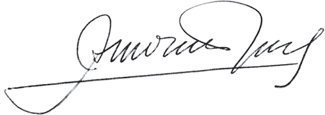 Ministra de Educación¡Hola!¡Qué bueno encontrarnos en este libro! Y... ¡Qué ganas tengo de escucharte!Contame, ¿pudiste jugar, bailar, dormir y soñar estos días que nos quedamos en casa? ¡Claro que sí!Este bello libro cuenta una historia que te va a ayudar a inventar otras... Muchas historias llenas de colores, de sabores, de sonidos y de olores distintos. Te va     a traer palabras que ya conoces y otras que podes inventar para contar otros cuentos, muchos, muchísimos.¡A disfrutarlo!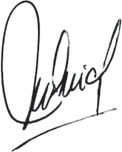 MÓNICA FERNÁNDEZ PAISen una tarde de primavera en pleno agosto desde la Dirección Nacional de Educación InicialQue este libro de cuento se disfrute en familia, espante los miedos, provoque conversaciones en el patio, dé ganas de comer caramelos, suelte dibujos al viento y sume más amor, amor, amor.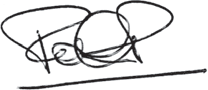 ROSA ANA CENCHA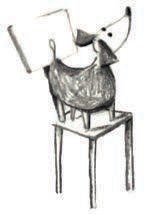 Subsecretaria de Educación Inicial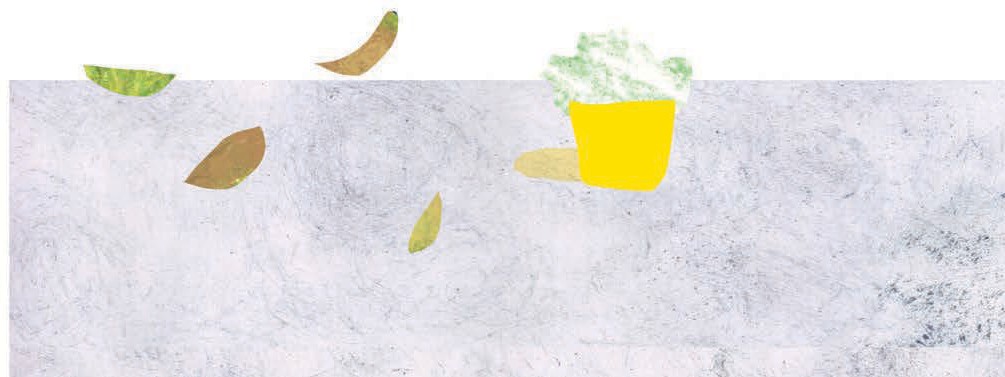 COMENZABA EL OTOÑOY LA ESCUELA, SIN PEDIR PERMISO,FUE A LA CASA DE CADA NIÑA Y DE CADA NIÑO. OCUPÓ LOS PATIOS, LAS COCINASY ENVOLVIÓ A LOS MIEDOS QUE APARECEN Y DESAPARECEN.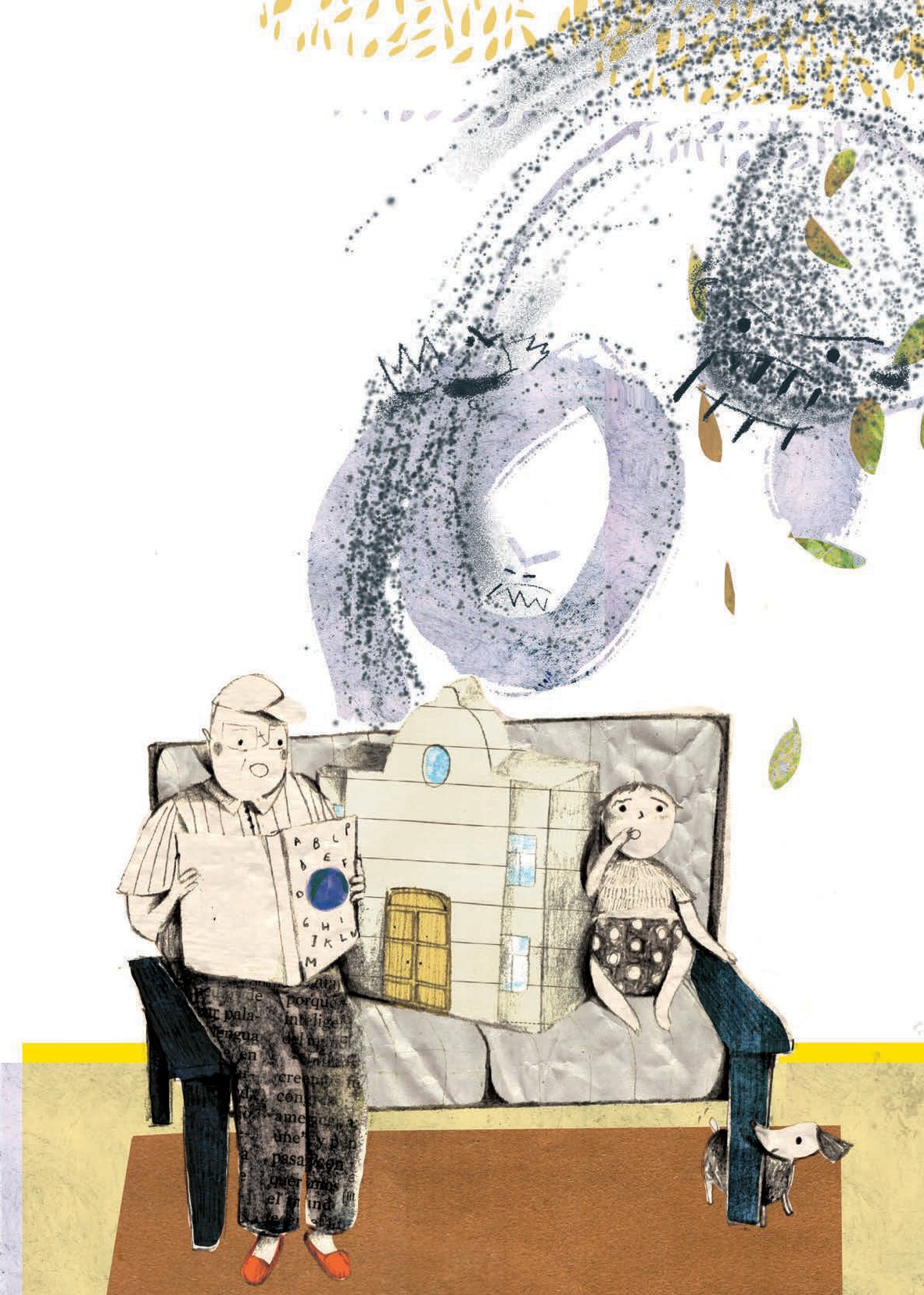 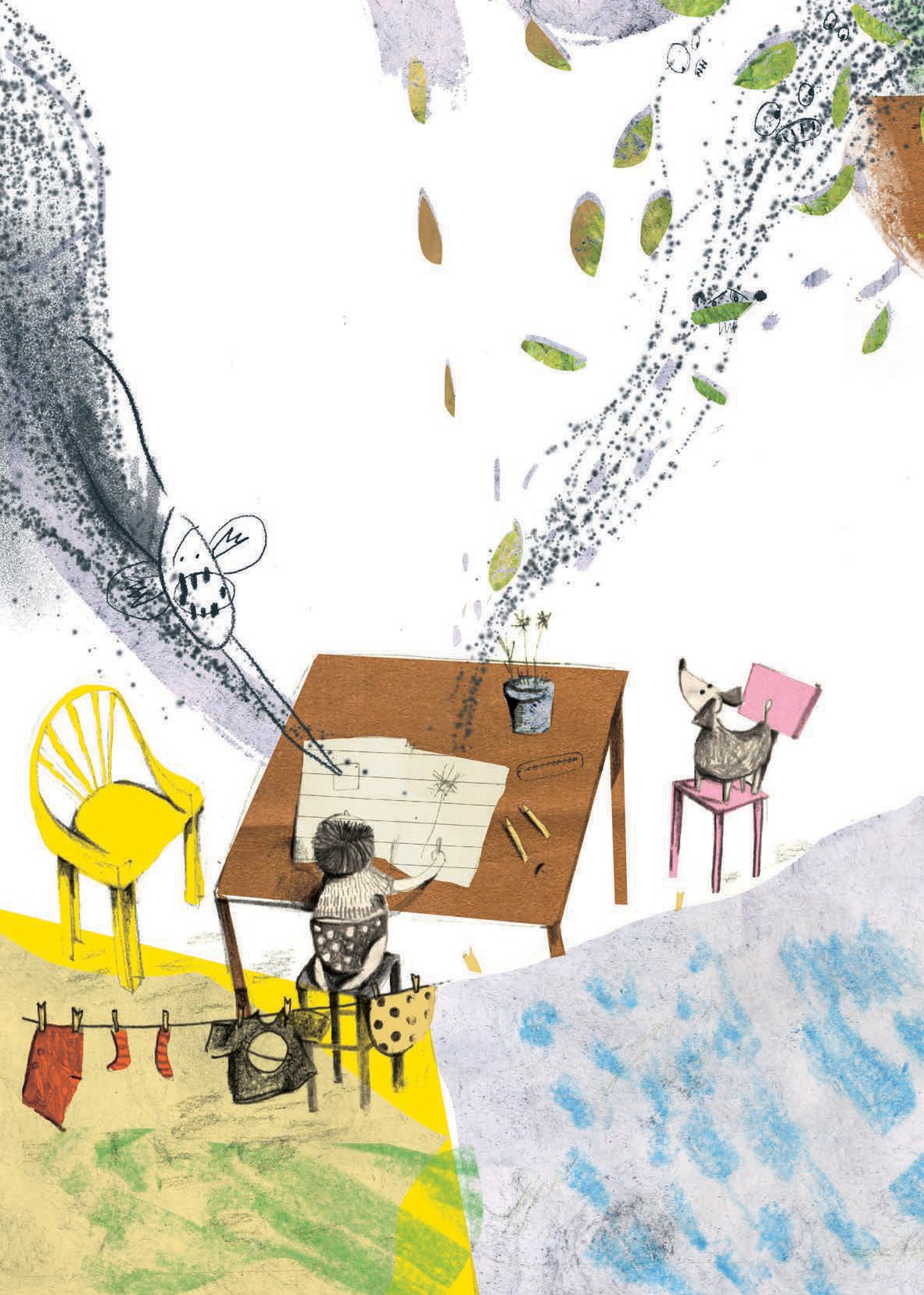 Y, A VECES, ...ASUSTADOS, SE ESCAPAN.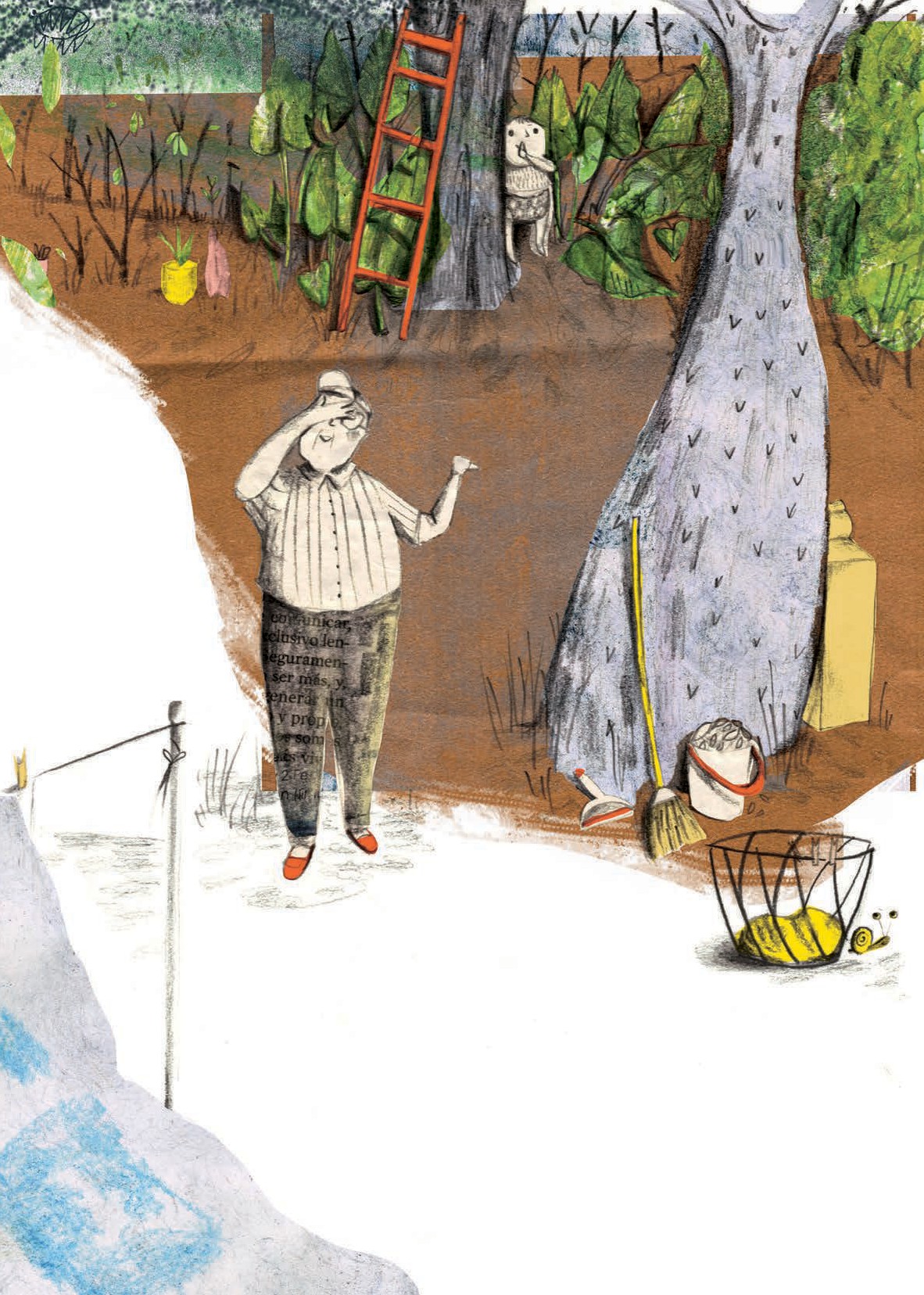 EL ABUELO TENDIÓ SU MANO A NAHUEL. EN MEDIO DE DOS ÁRBOLES ALTOSY GRANDES QUE HABITABAN EL PATIO.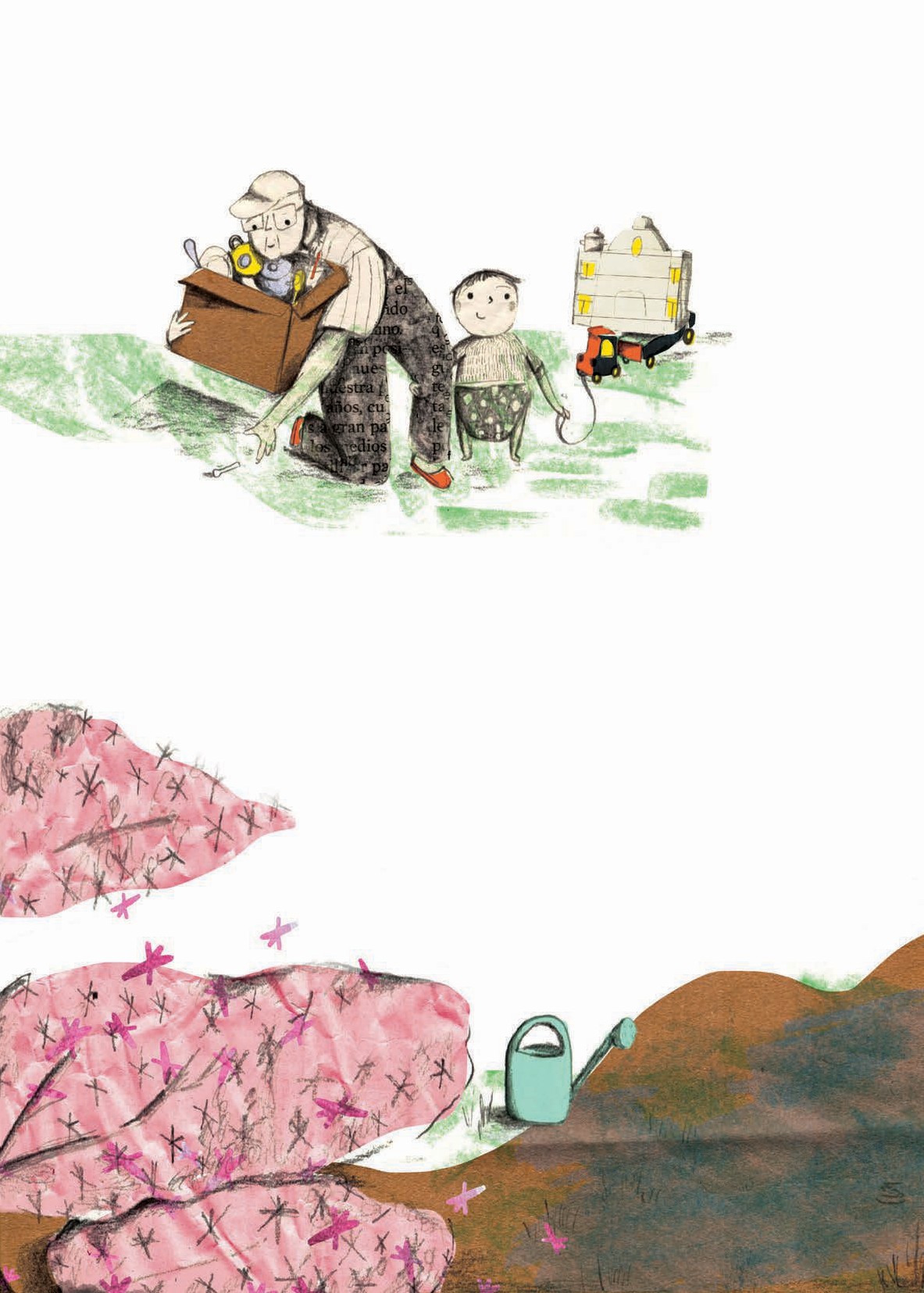 EL NIÑO SE COBIJÓA LA SOMBRA DE ESOS ÁRBOLESEN LA PORCIÓN DE CIELO QUE LE TOCABA.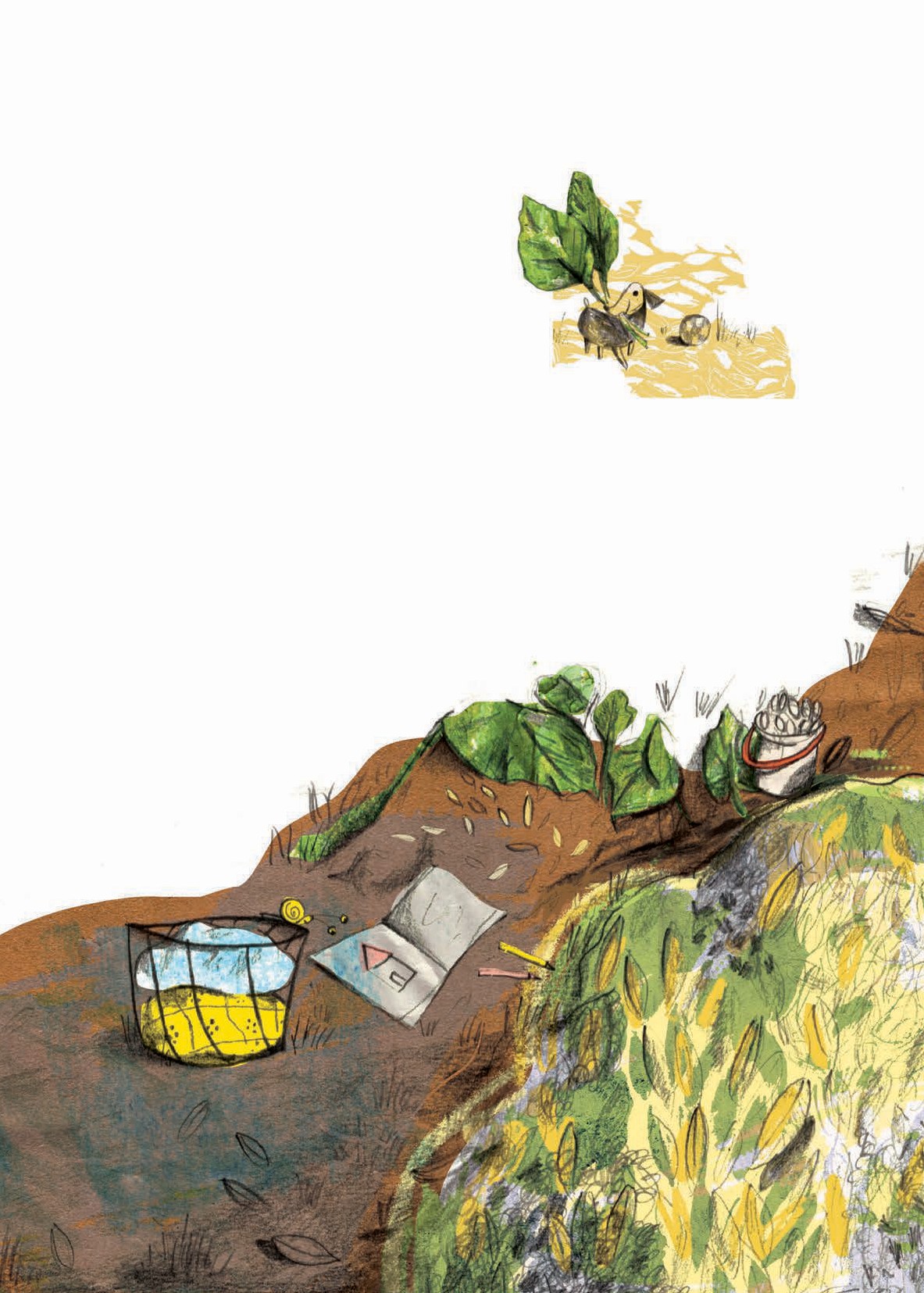 —¿A MÍ ME TOCARÁ ESTAPORCIÓN DE CIELO?,PENSÓ NAHUEL.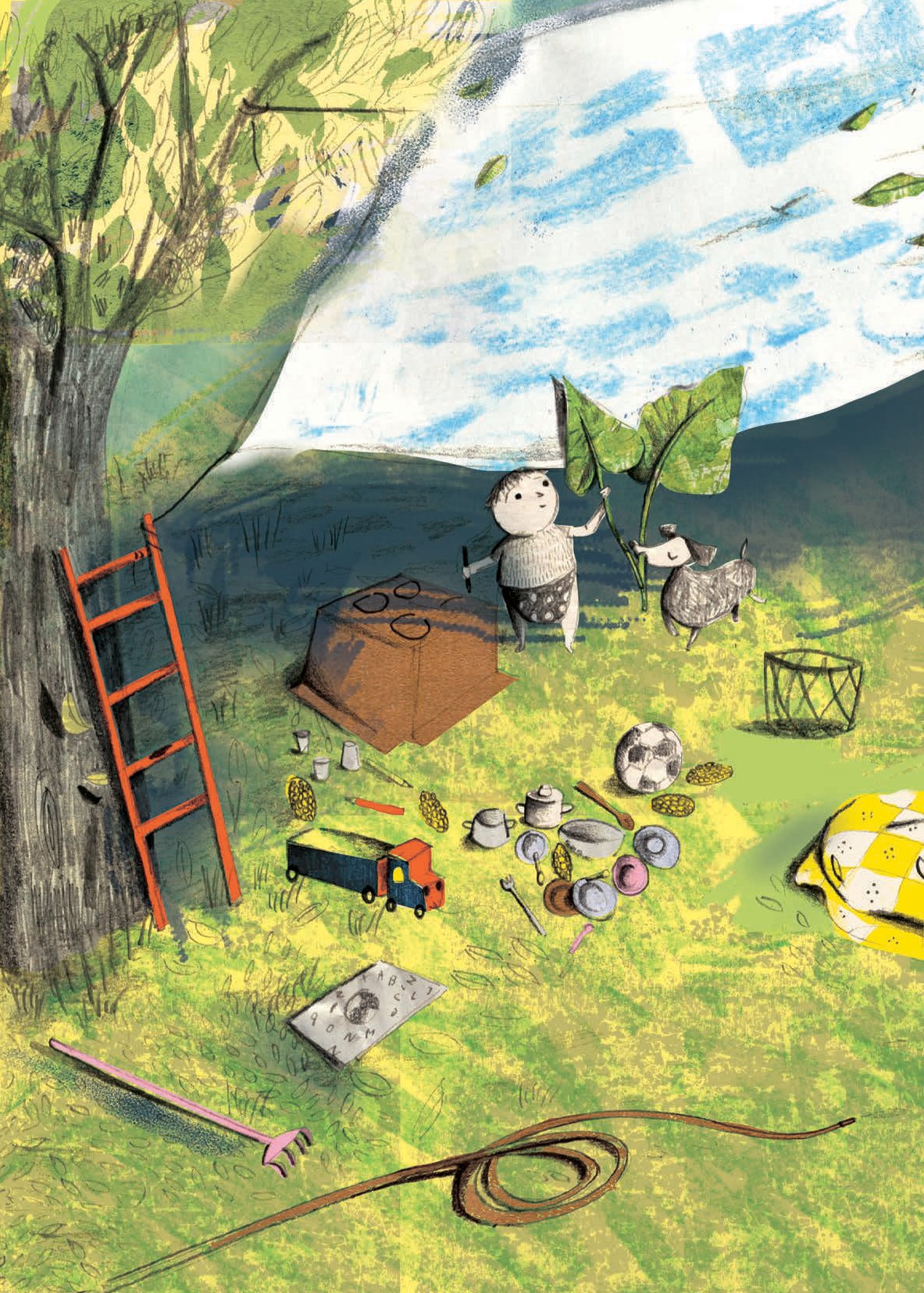 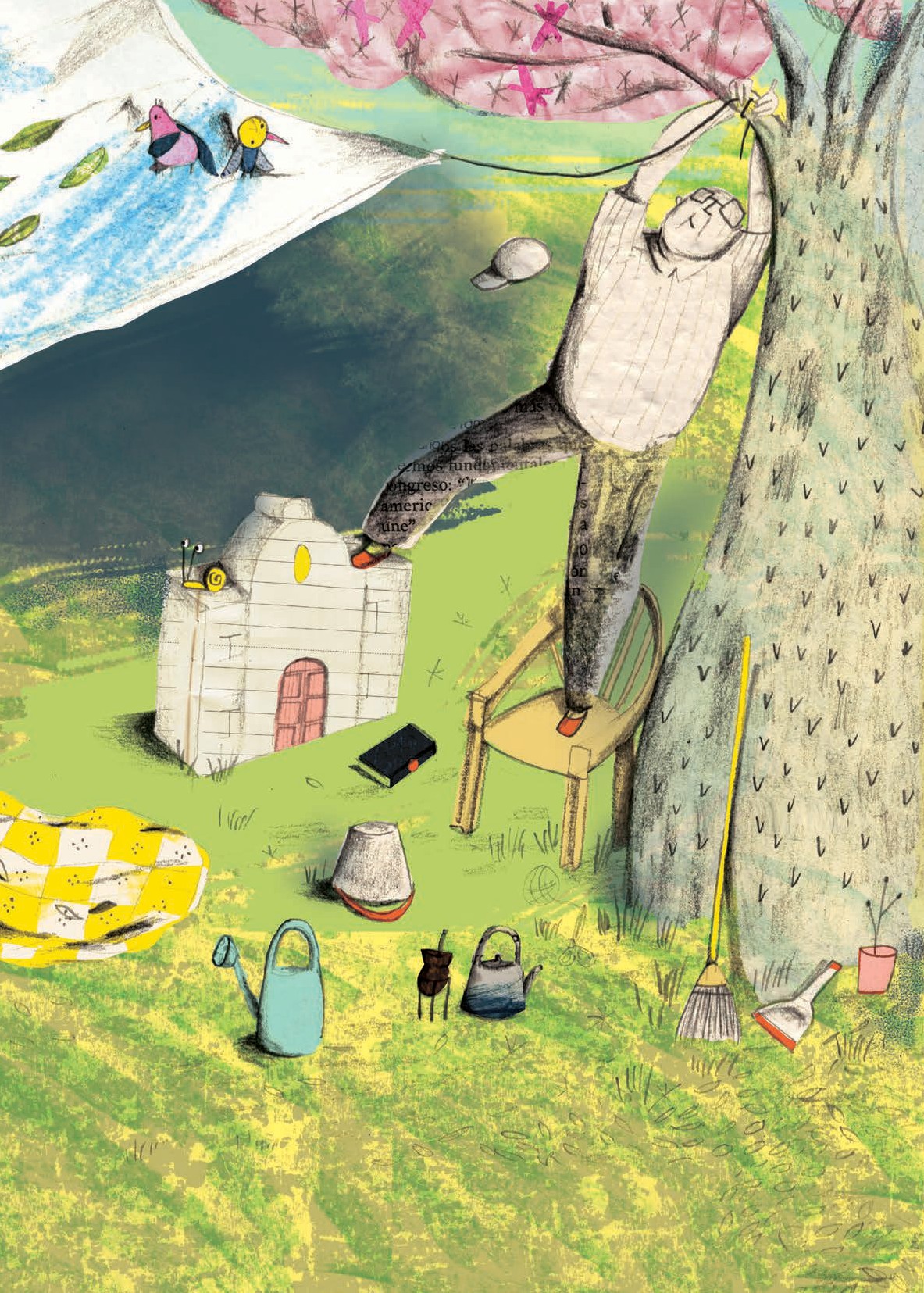 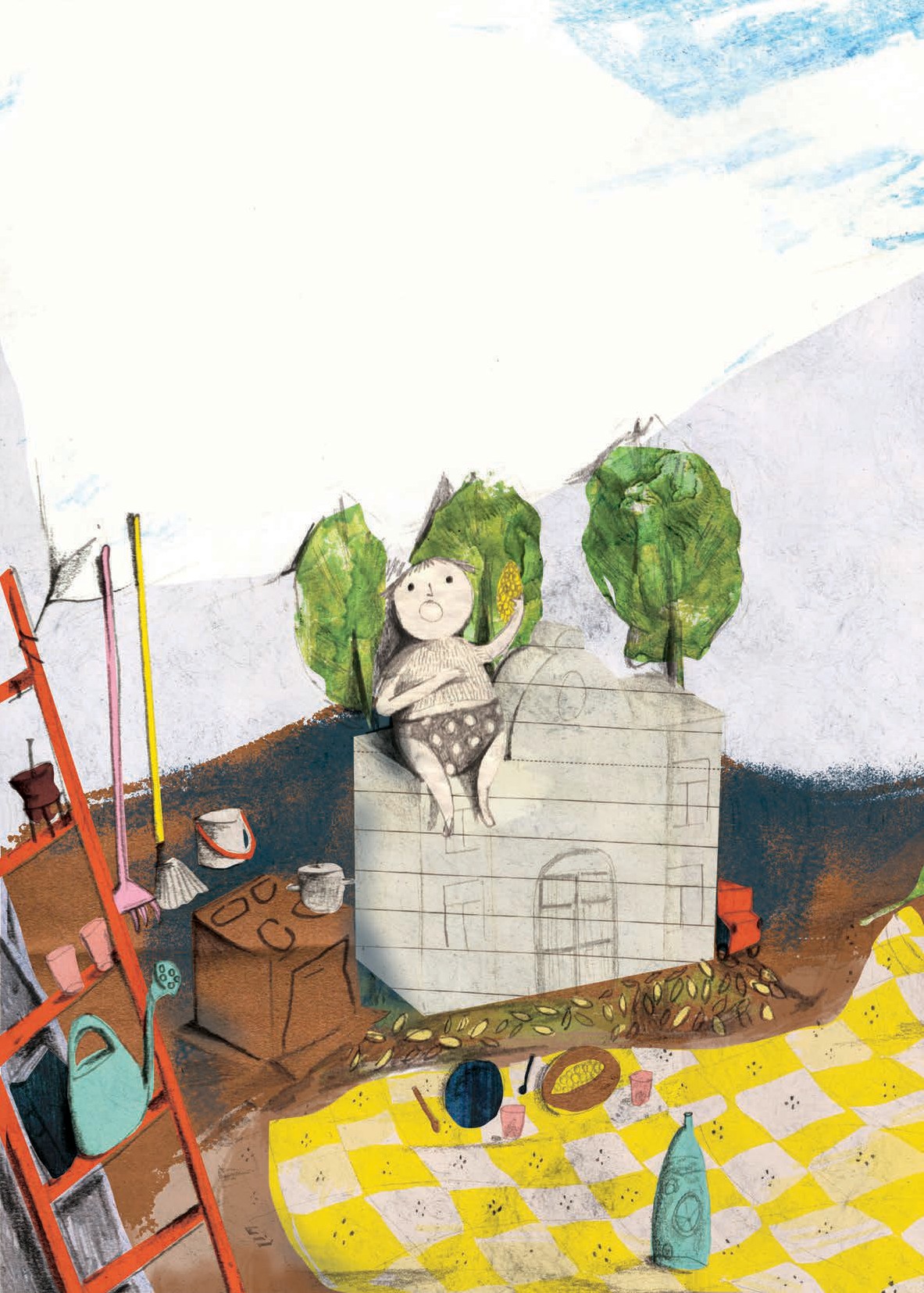 LUEGO, SENTADOS EN LOS ALMOHADONES DE RAMITAS Y HOJAS SECAS DE GREVILLEACONSTRUYERON LA CASITA Y LA COCINA.JUGARON A COCINAR LOS ALIMENTOS DEL DÍA.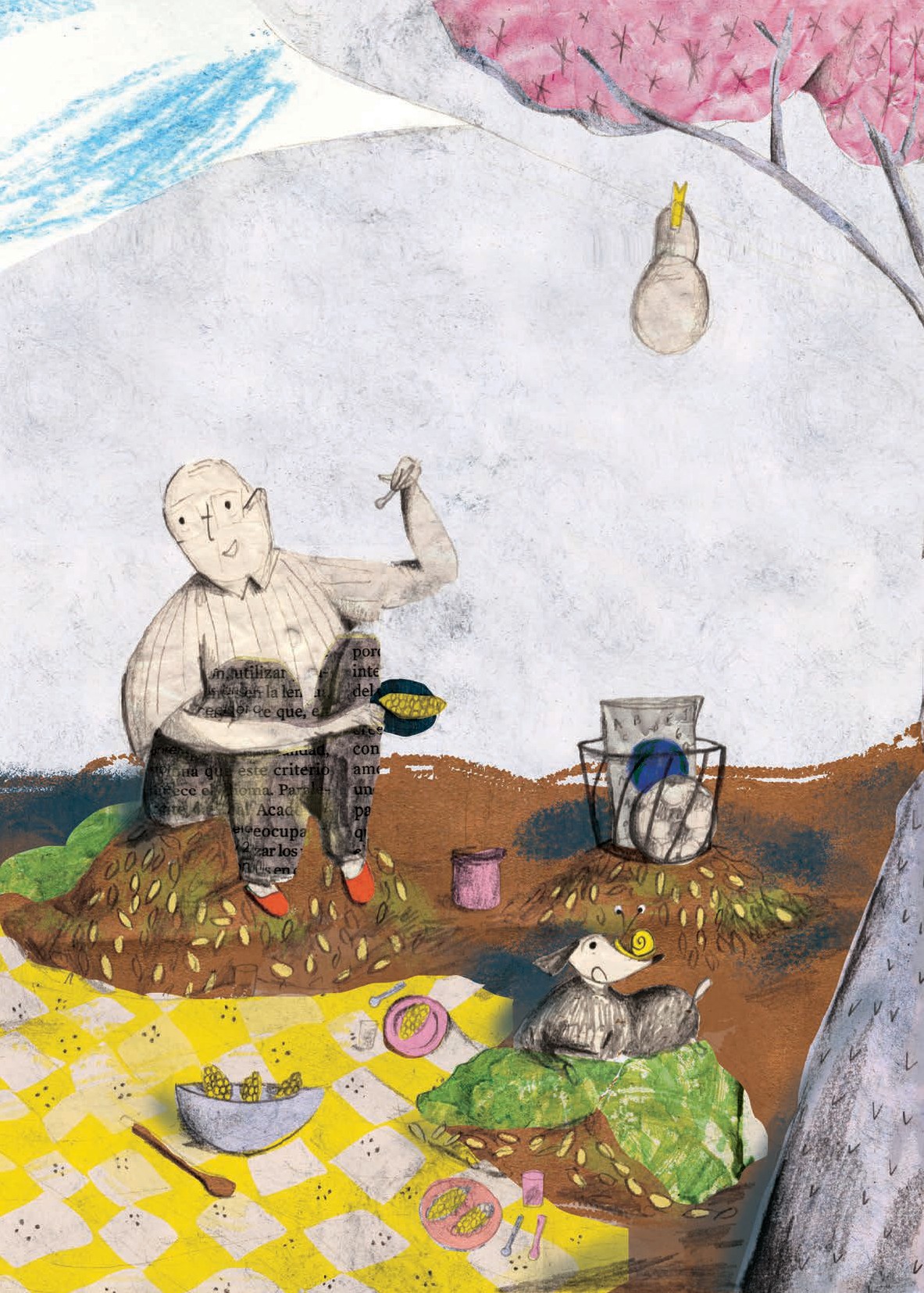 CON LAS CUCHARAS GRANDES, LA CUCHARITA DE TORTA,LA LATITA ROJA, EL MANTEL... EL MAÍZ DE PLÁSTICO.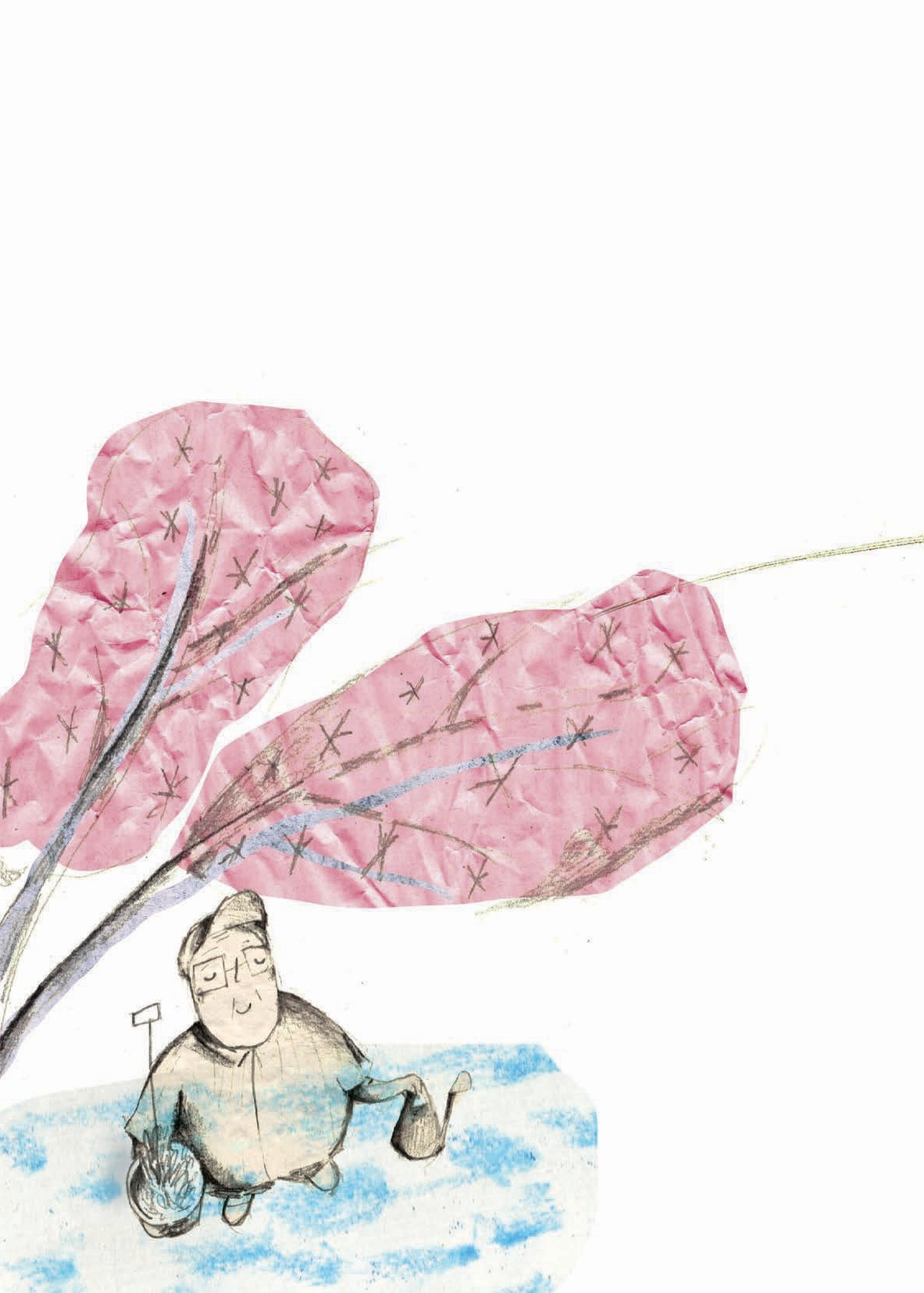 LAS FLORES DEL PALO BORRACHO CAYERON MAREADAS SOBRE EL MANTEL.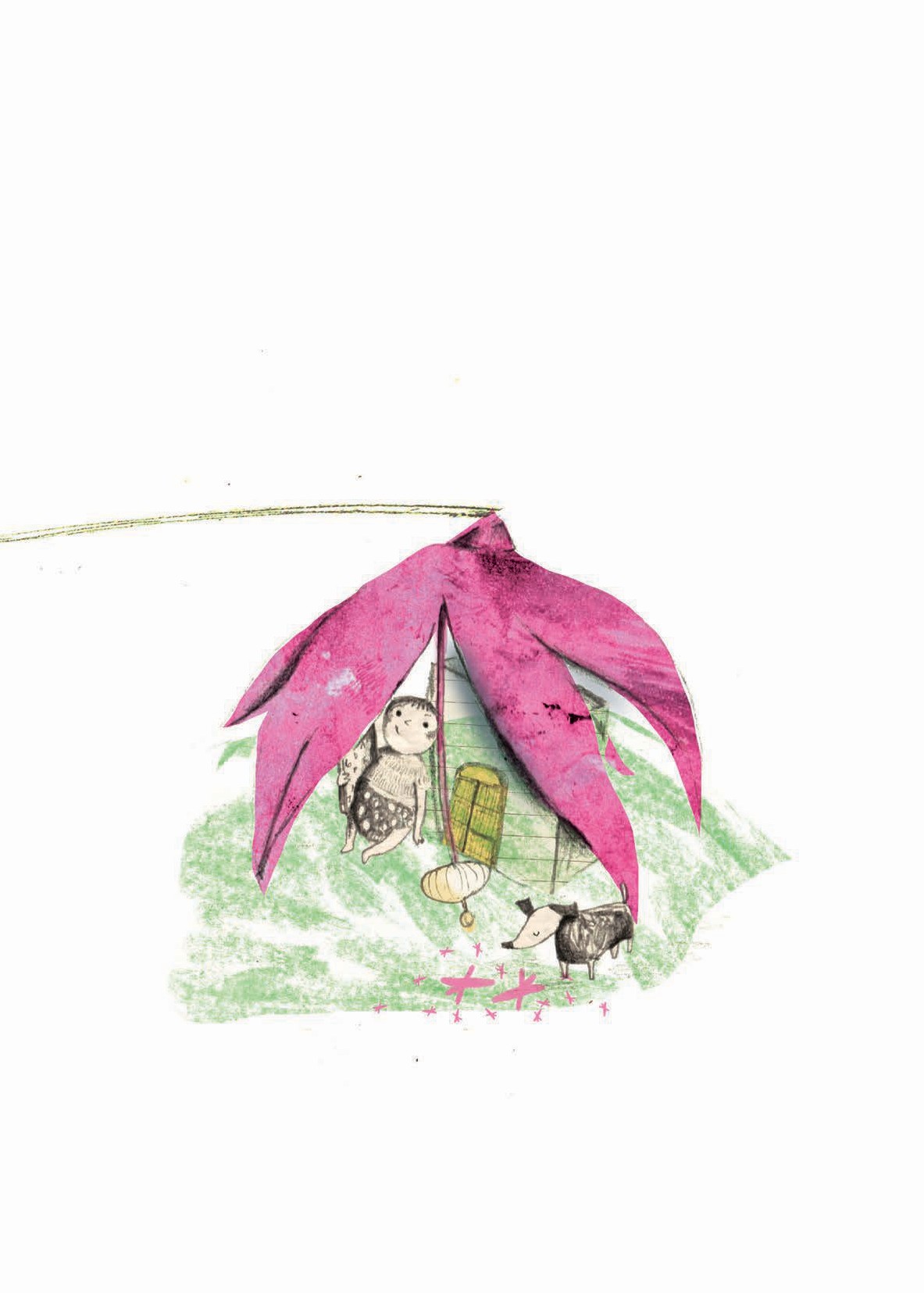 ELLOS SONRIERON Y OLIERON LAS FLORES.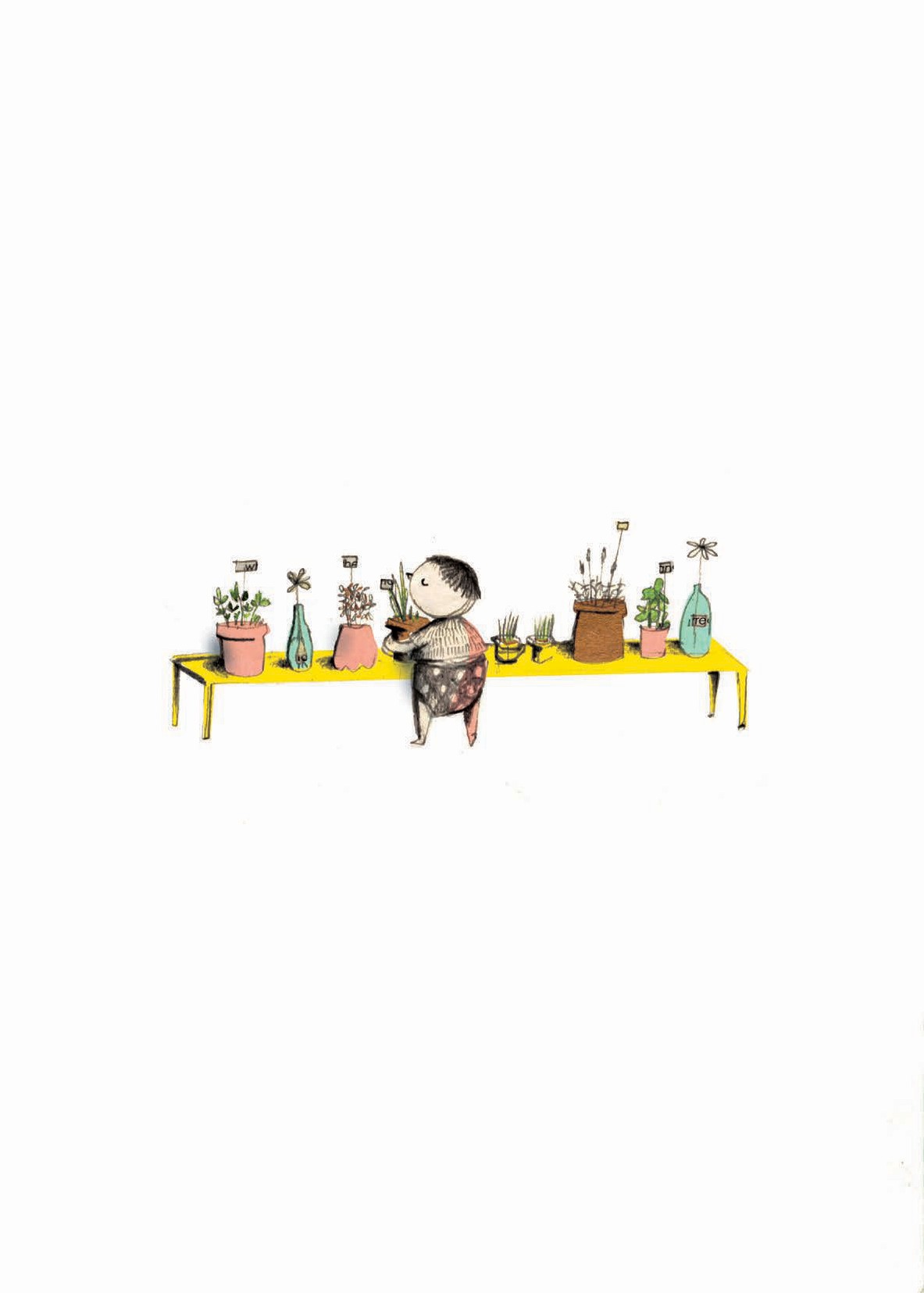 SSSHHFFFFFEHHHS...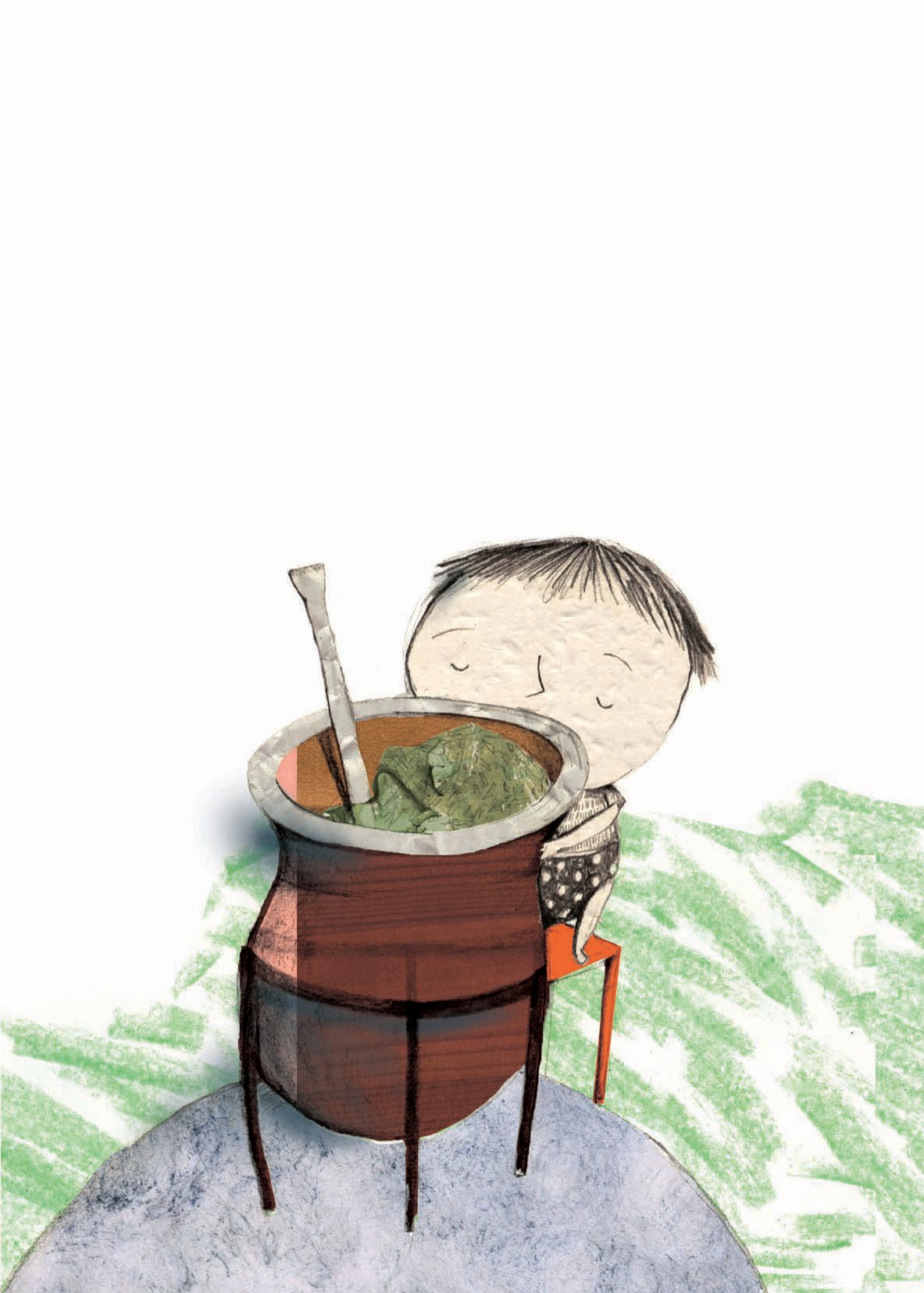 EL ABUELO YA LE HABÍA ENSEÑADO A OLER.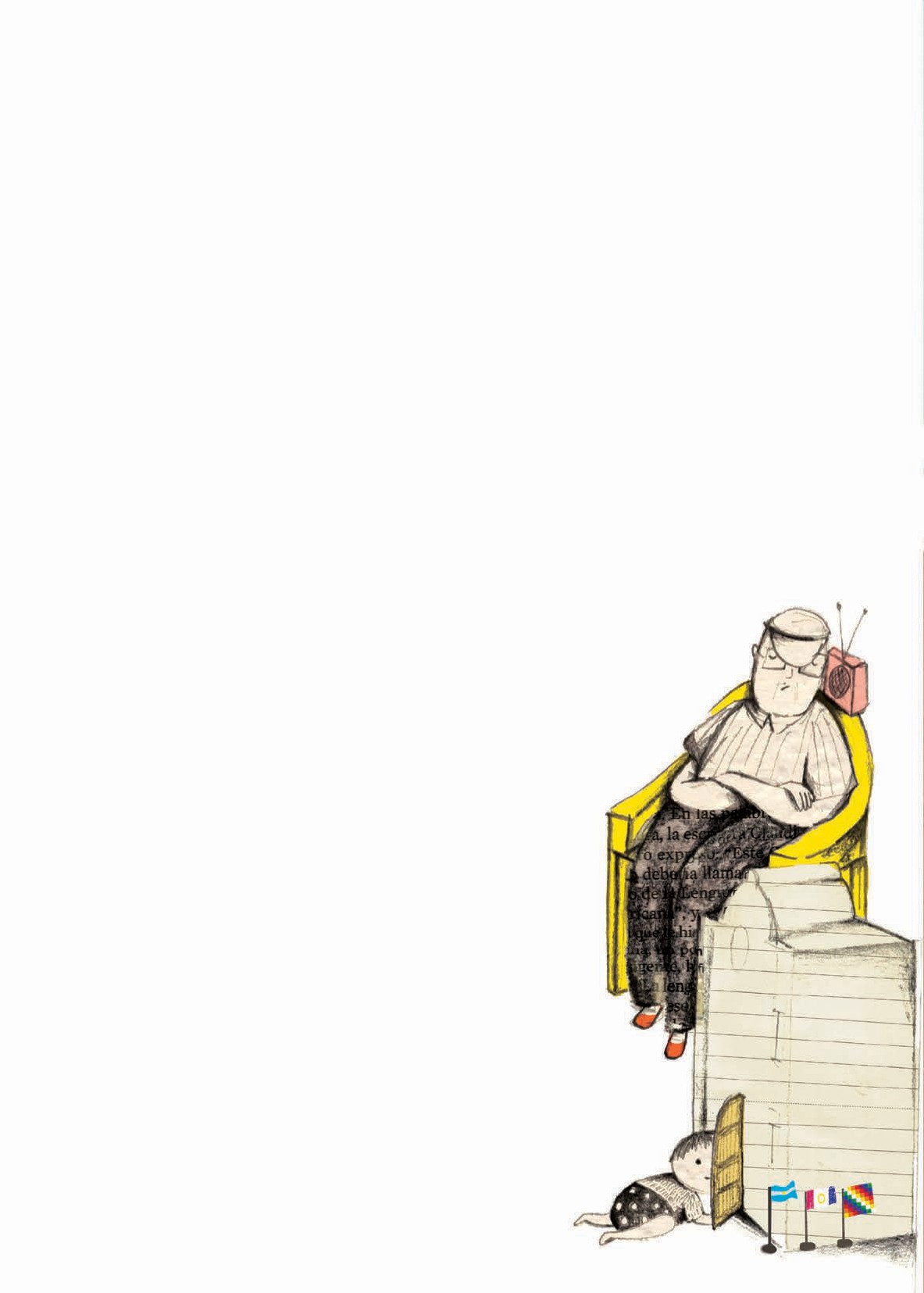 EN OTROS HOGARES...RITA INVITABA A SU MAMÁ A BAILAR UNA CUMBIA QUE SONABA EN LA RADIO, Y EN EL CAMPO, PAU APRENDÍADE SU PADRE A ARRIARLOS ANIMALES HACIA EL CORRAL.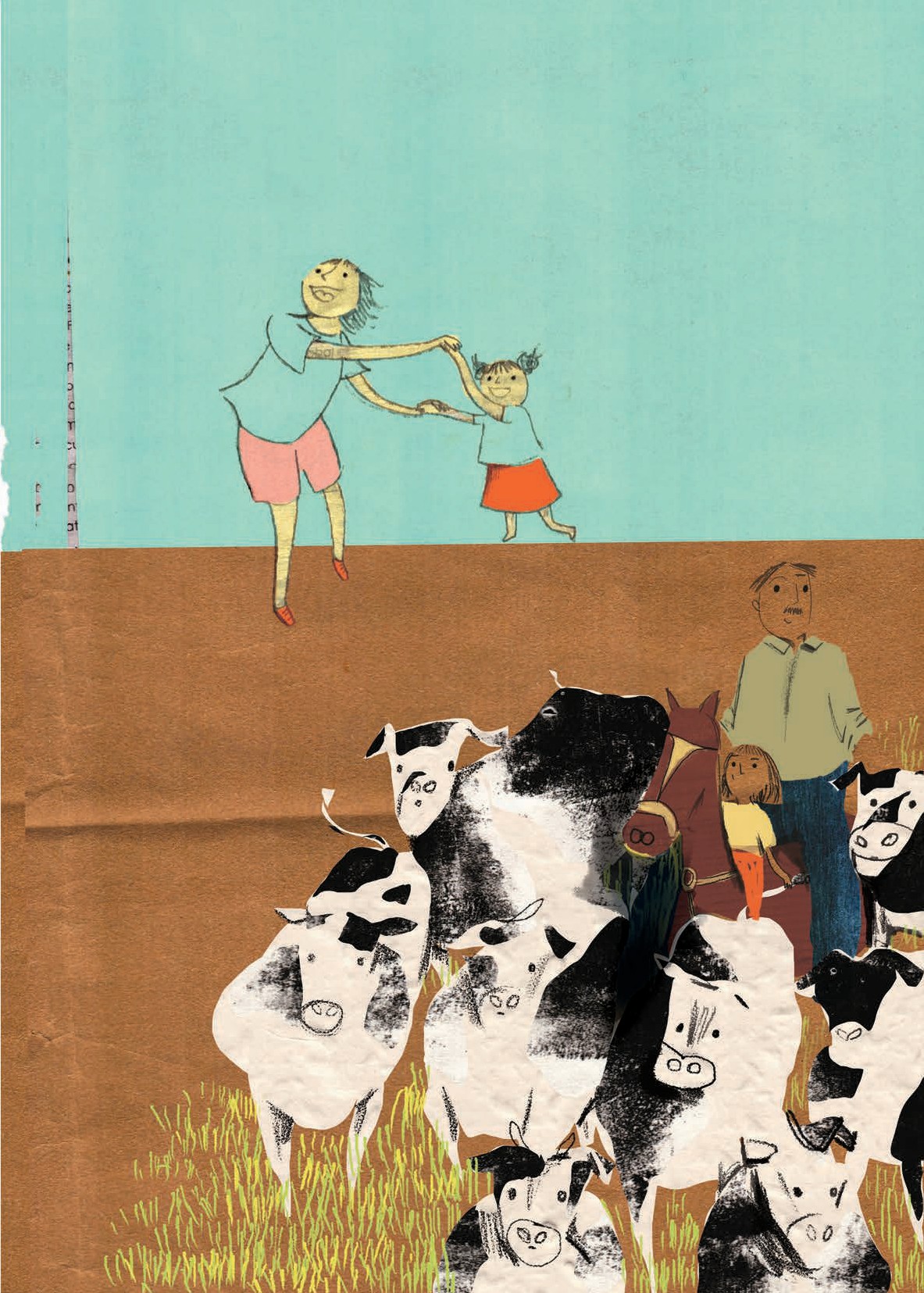 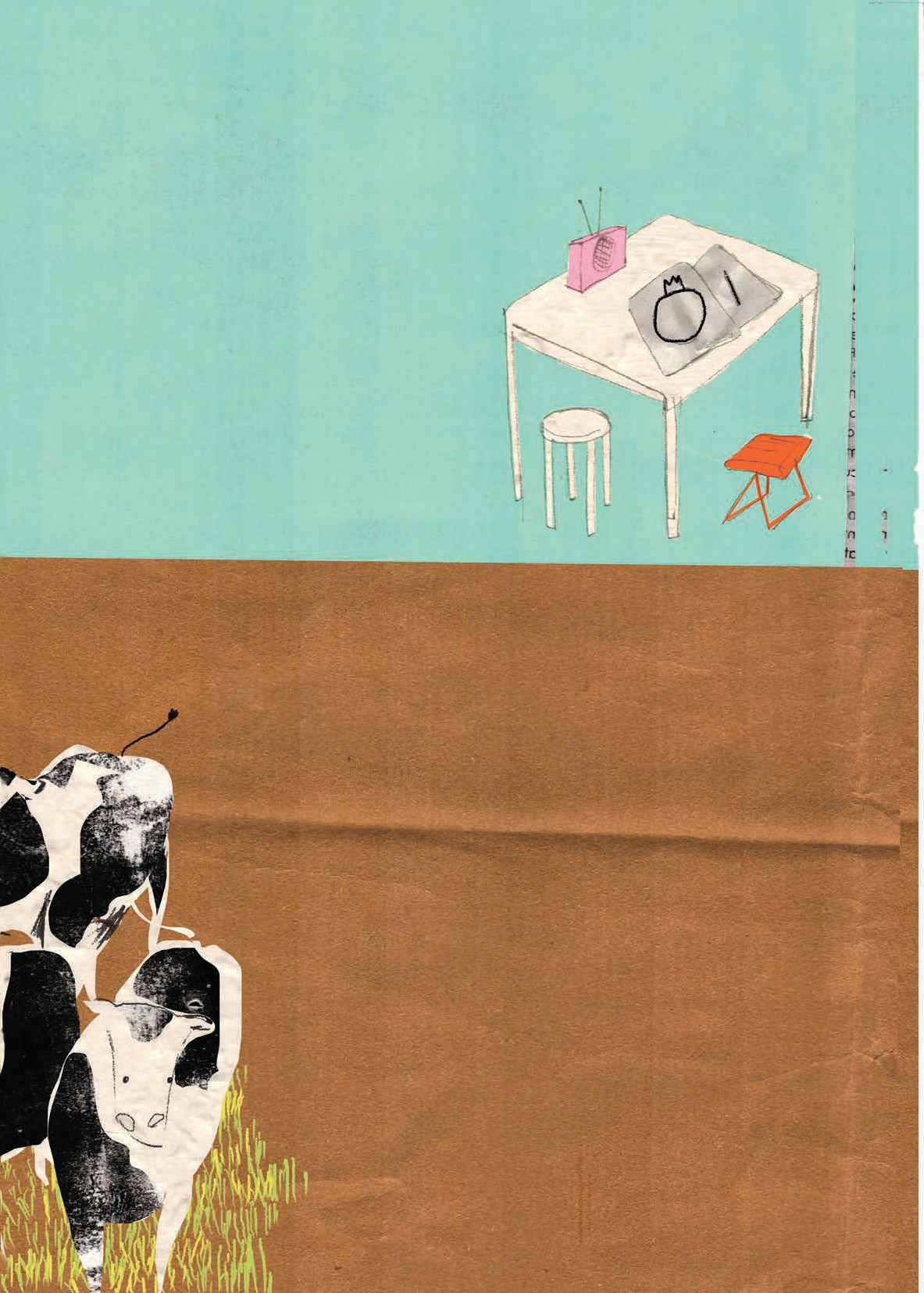 AL LADO DE LA RADIO, CERCA DE LAS RIENDAS,UN CUADERNO Y UN LÁPIZ ESPERABAN SU OCASIÓN UNA VEZ AL DÍA.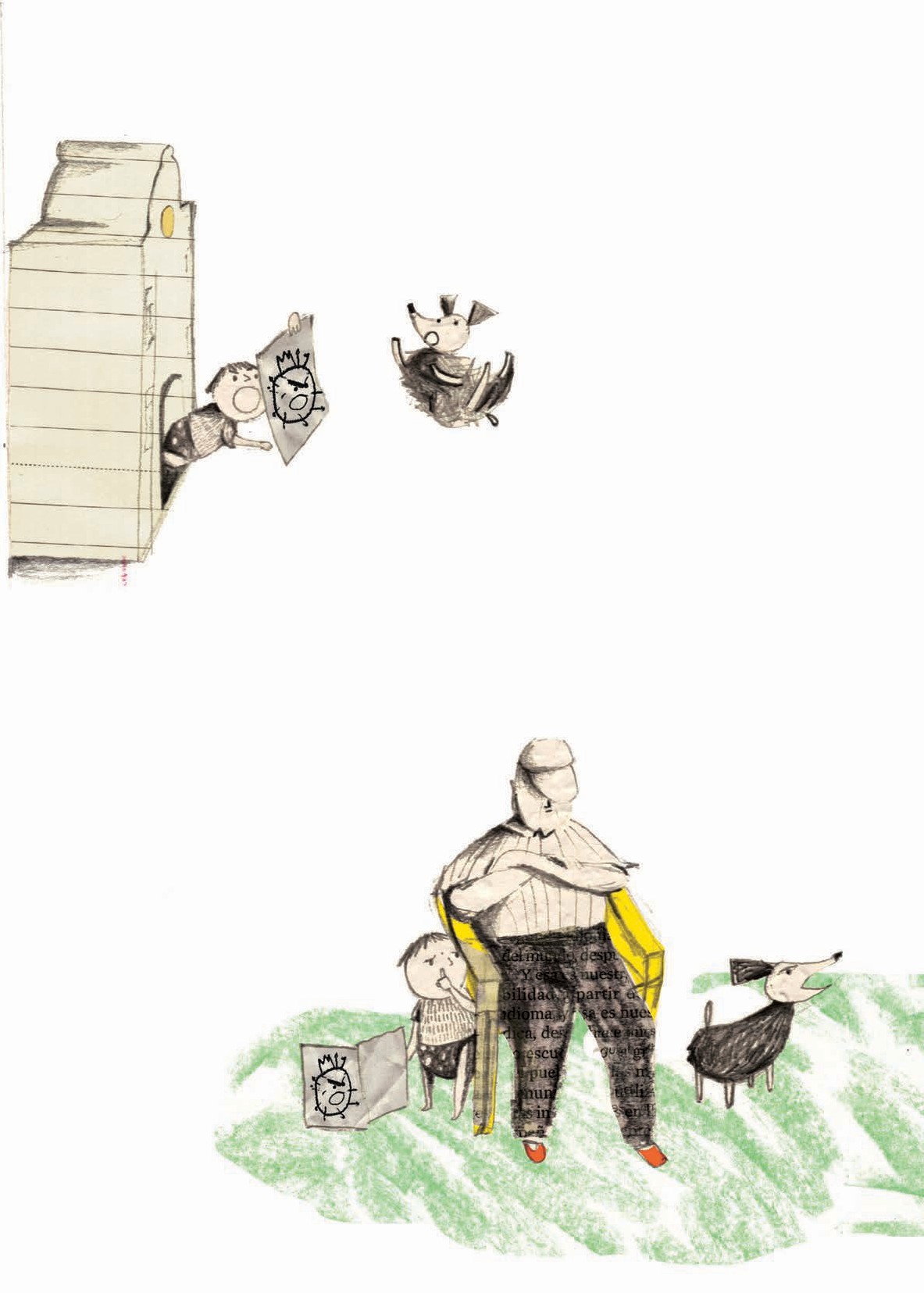 BAILANDO,APRENDIENDO, JUGANDO... NAHUEL, RITA Y PAUENVOLVÍAN LOS MIEDOSQUE APARECEN Y DESAPARECEN.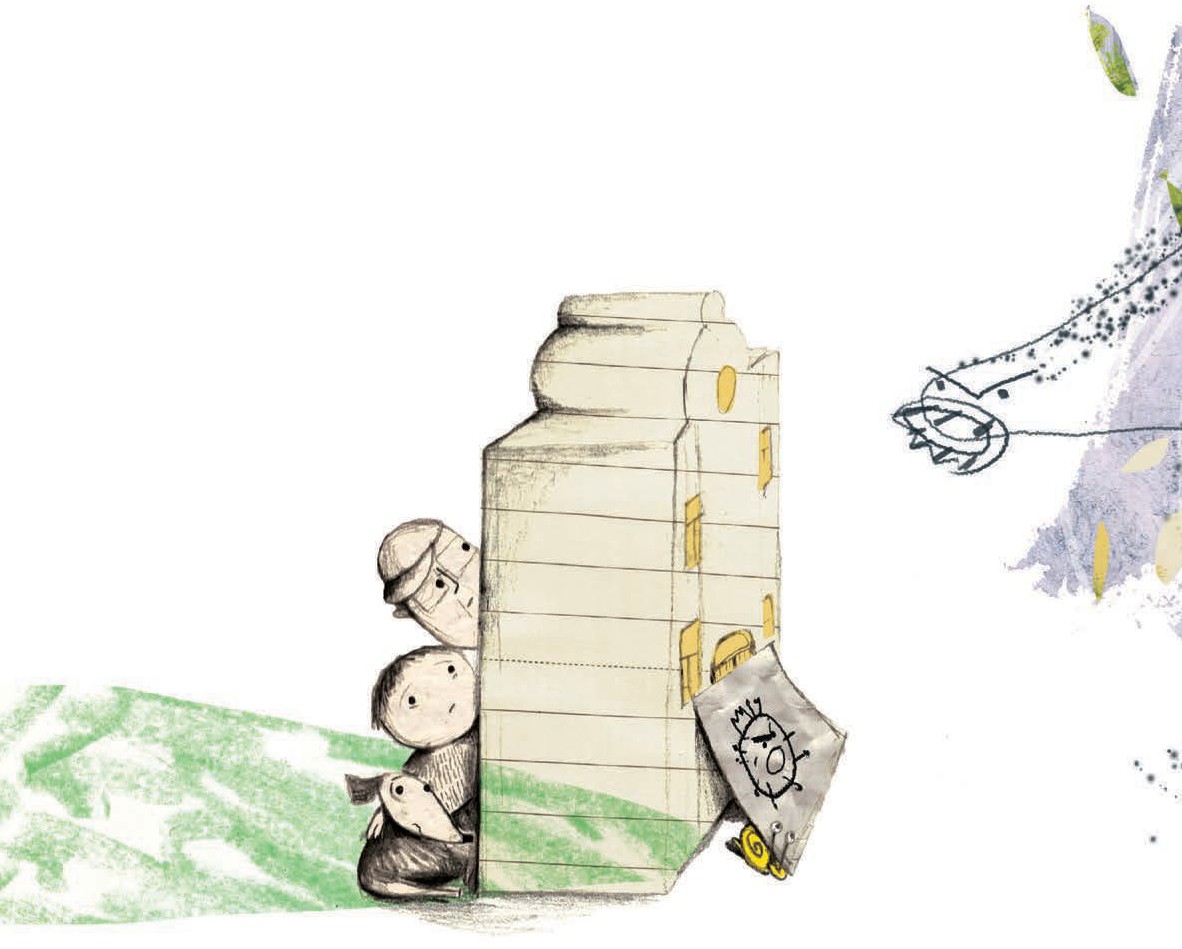 Y, A VECES, ... INESPERADAMENTE¡VUELVEN!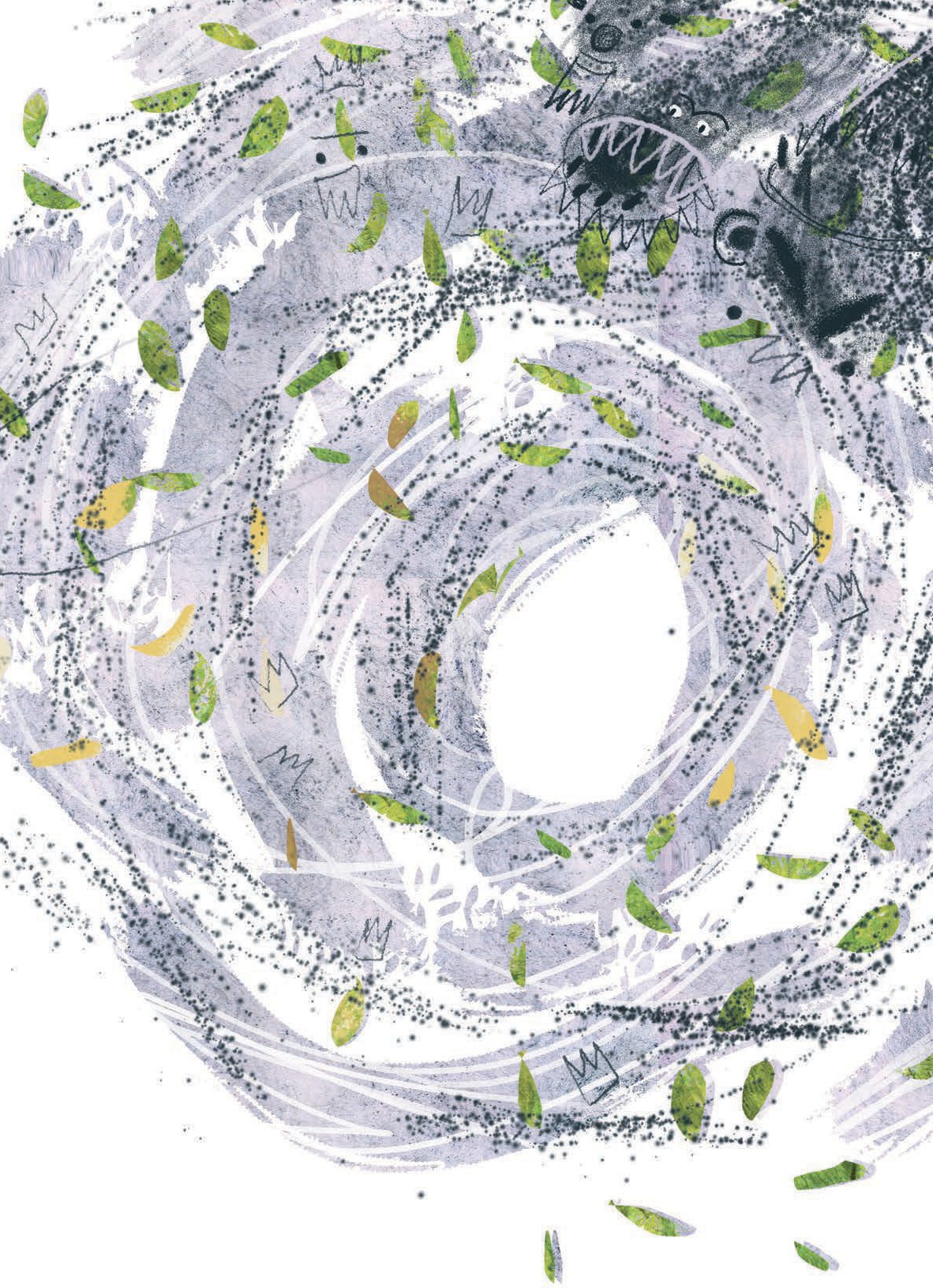 COMO UNA TORMENTA INVISIBLEDE CORONAS CRUELES.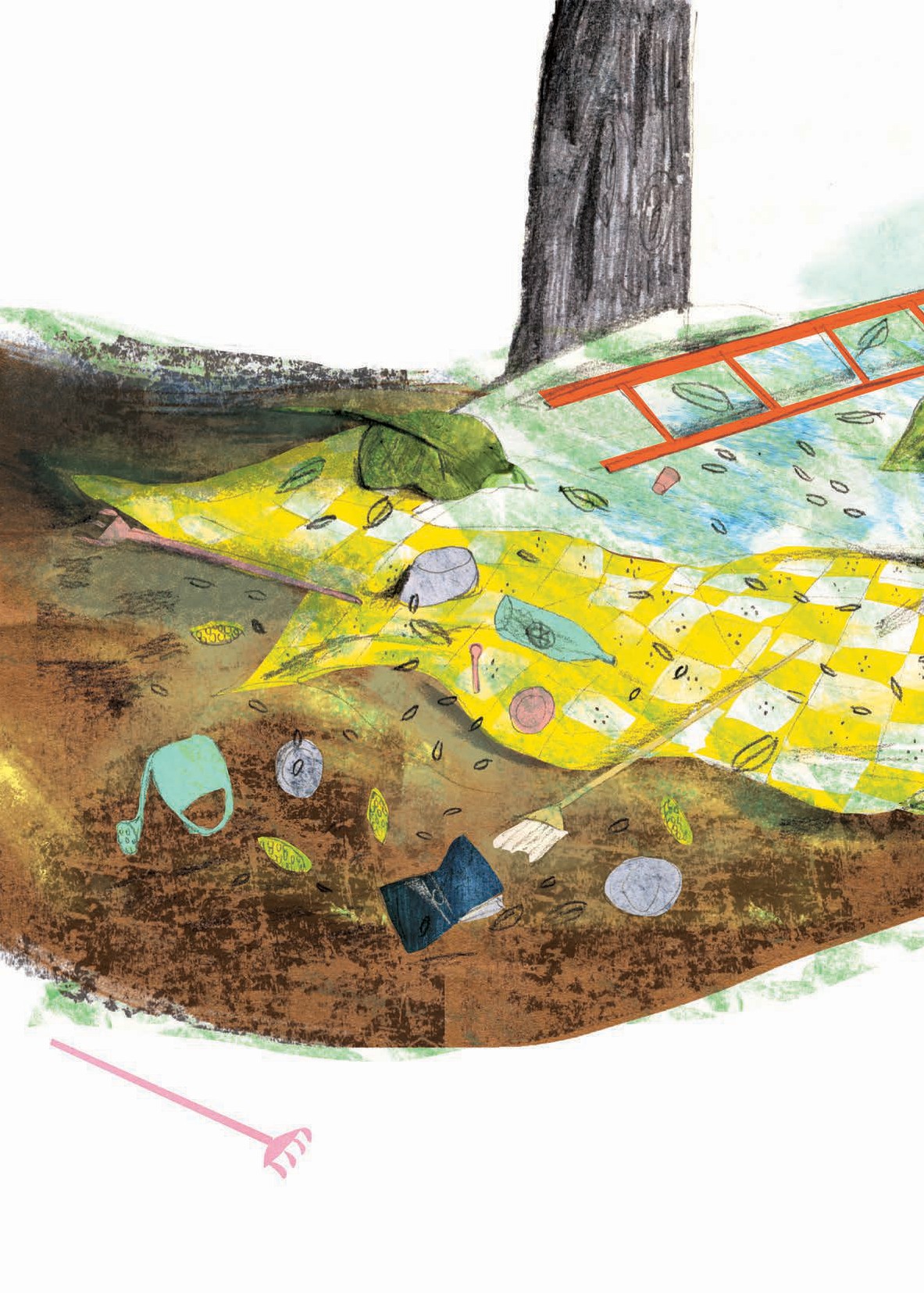 NAHUEL DIJO:—¿ALGUNAS COSASCAMBIARÁN?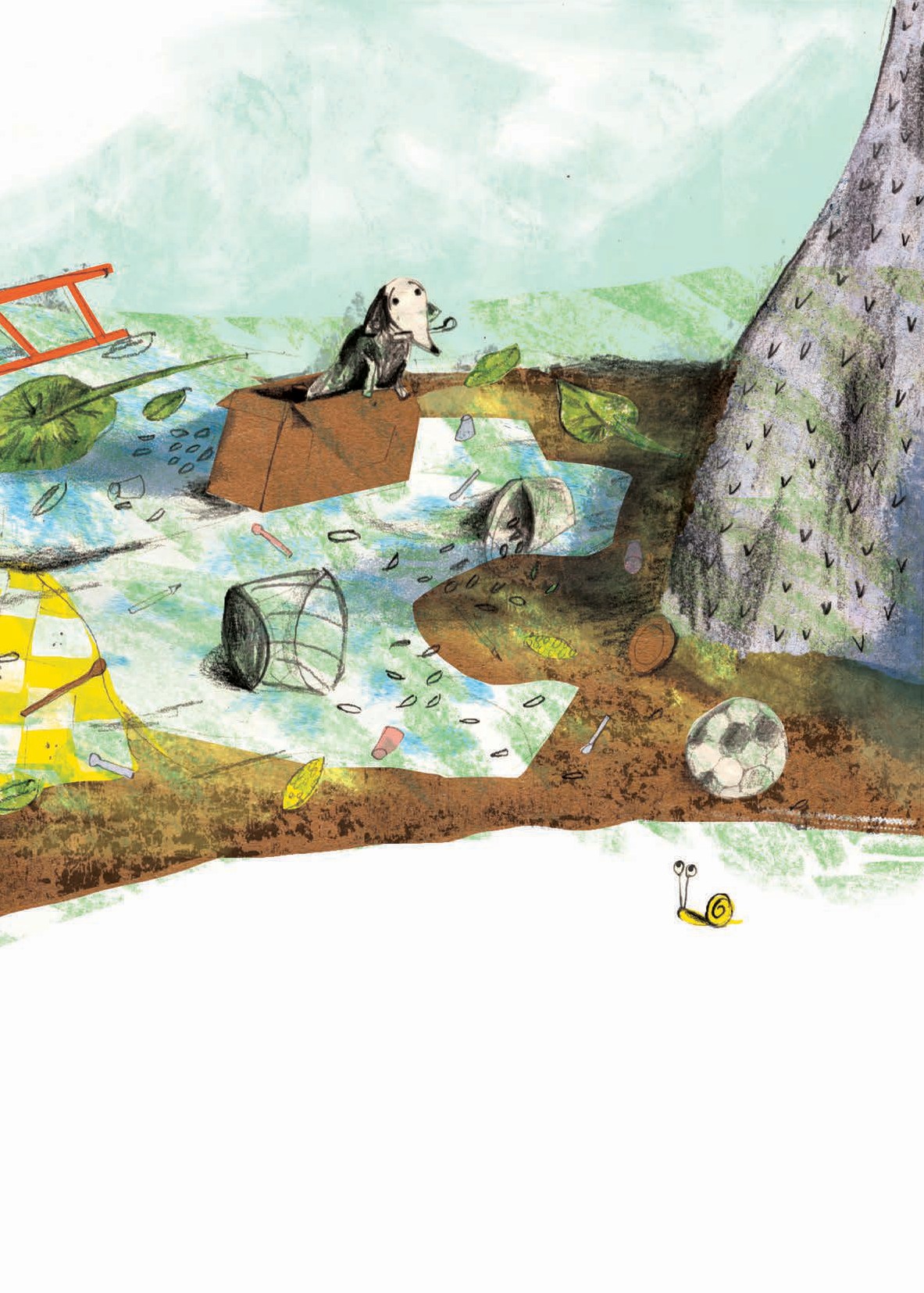 —¿DE QUÉ ESTARÁ HECHO EL MAÑANA?VOLVIÓ A   PREGUNTAR.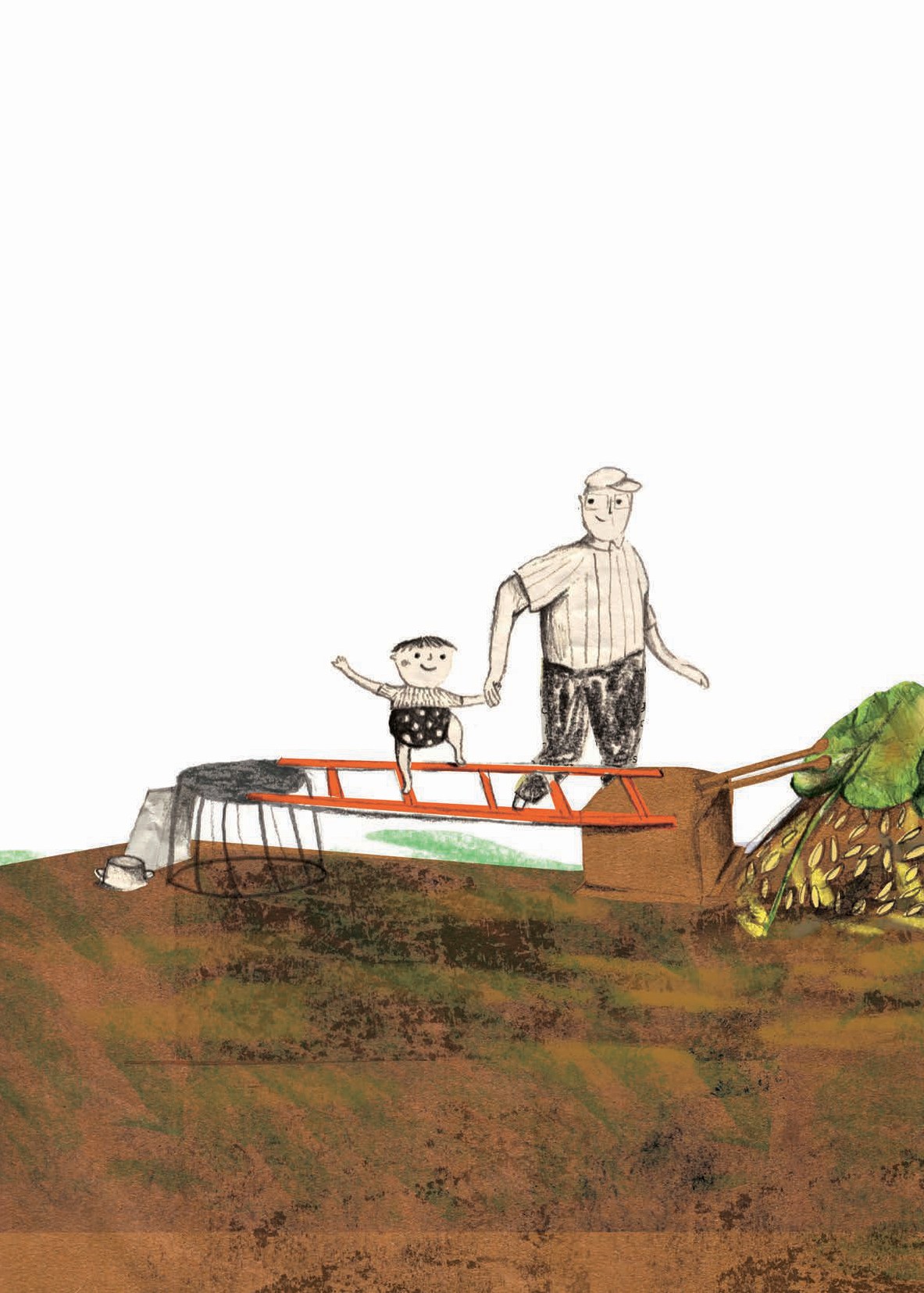 —PARECE QUE EL MAÑANA,ESTARÁ HECHODE OTROS MATERIALES,CONTESTÓ EL ABUELO.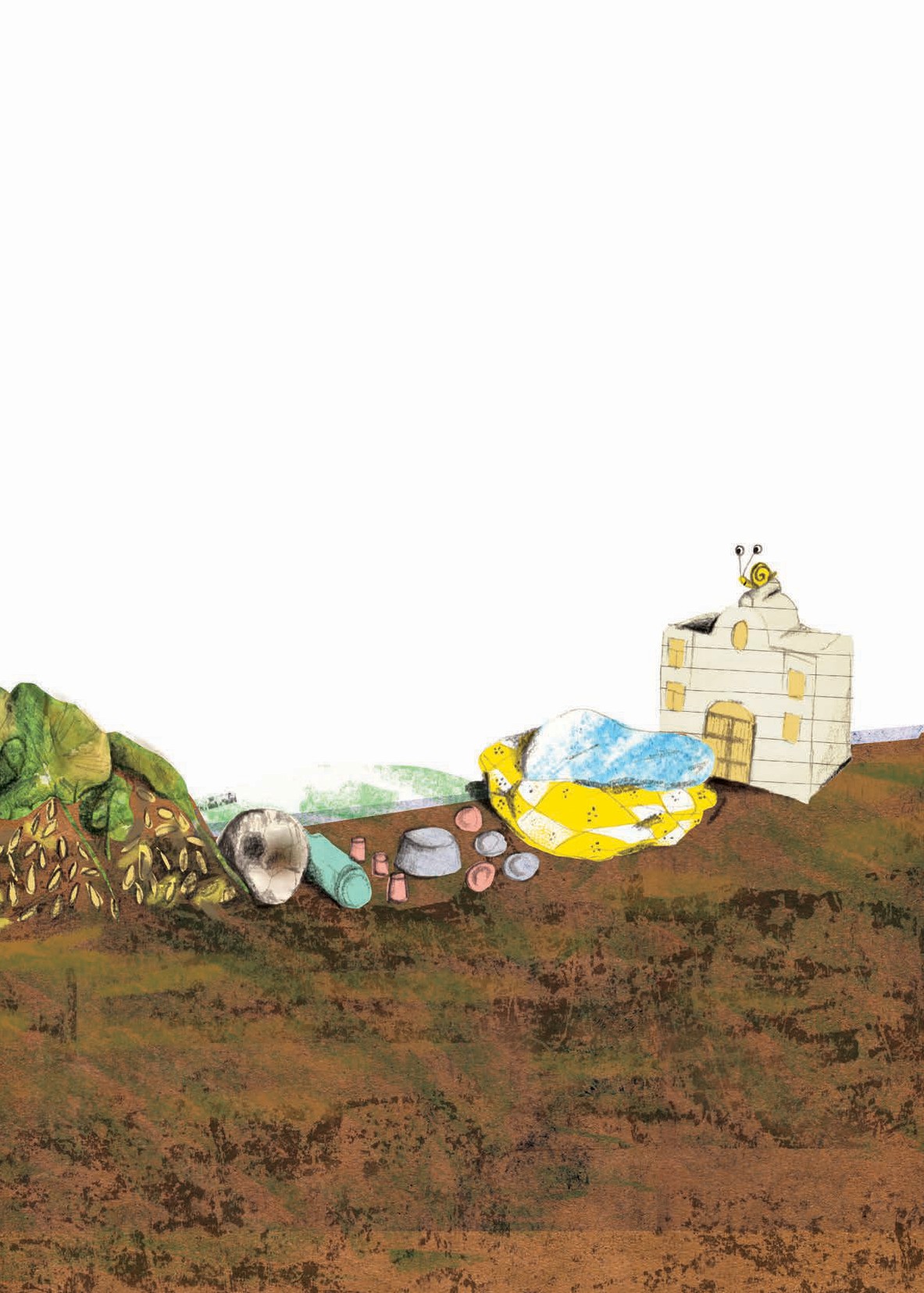 —PARECE QUE EL MAÑANA,ESTARÁ HECHODE OTROS MATERIALES,Y OTRAS MINERÍAS, AGREGÓ.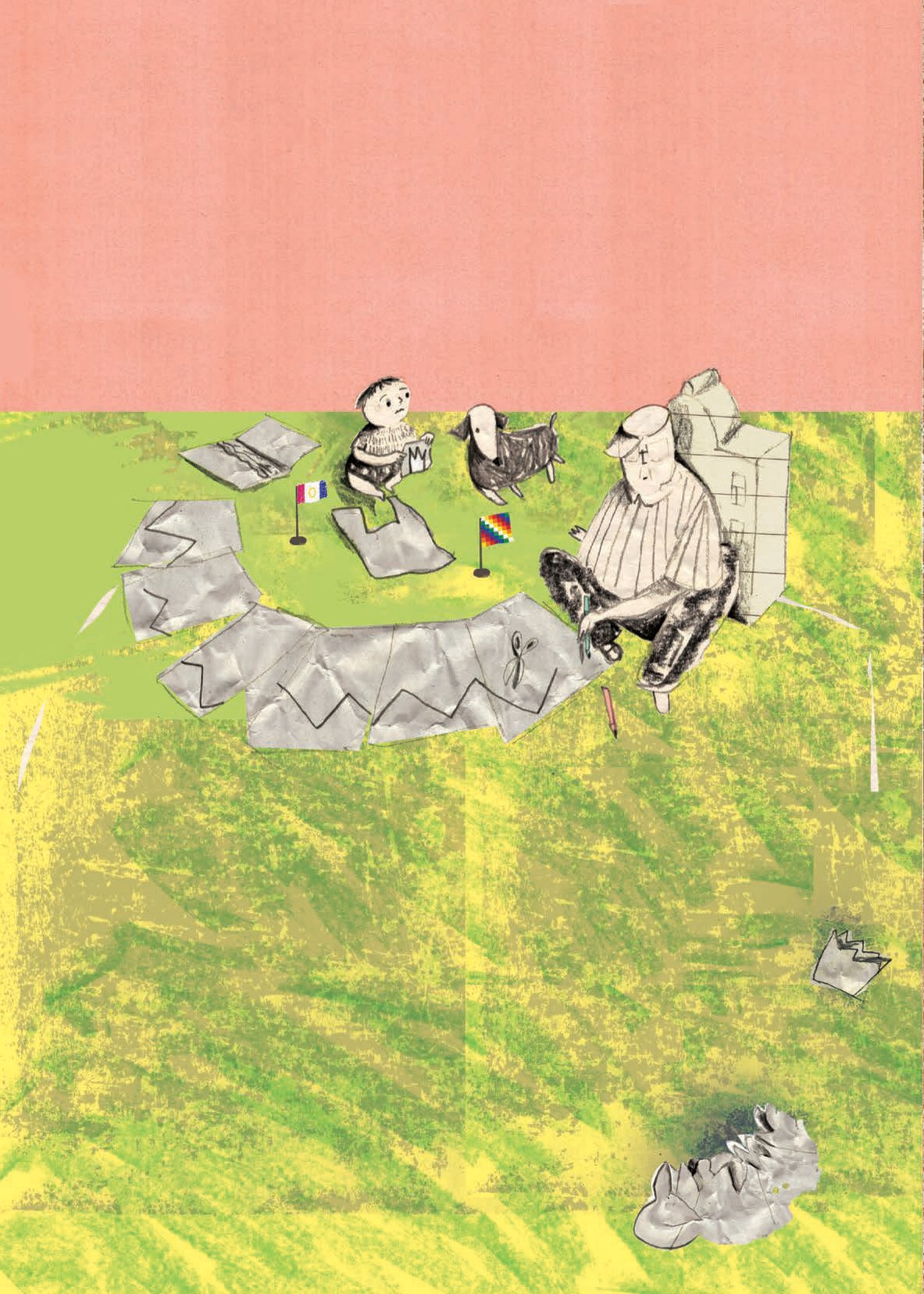 —¿Y LAS CORONAS, ABUELO?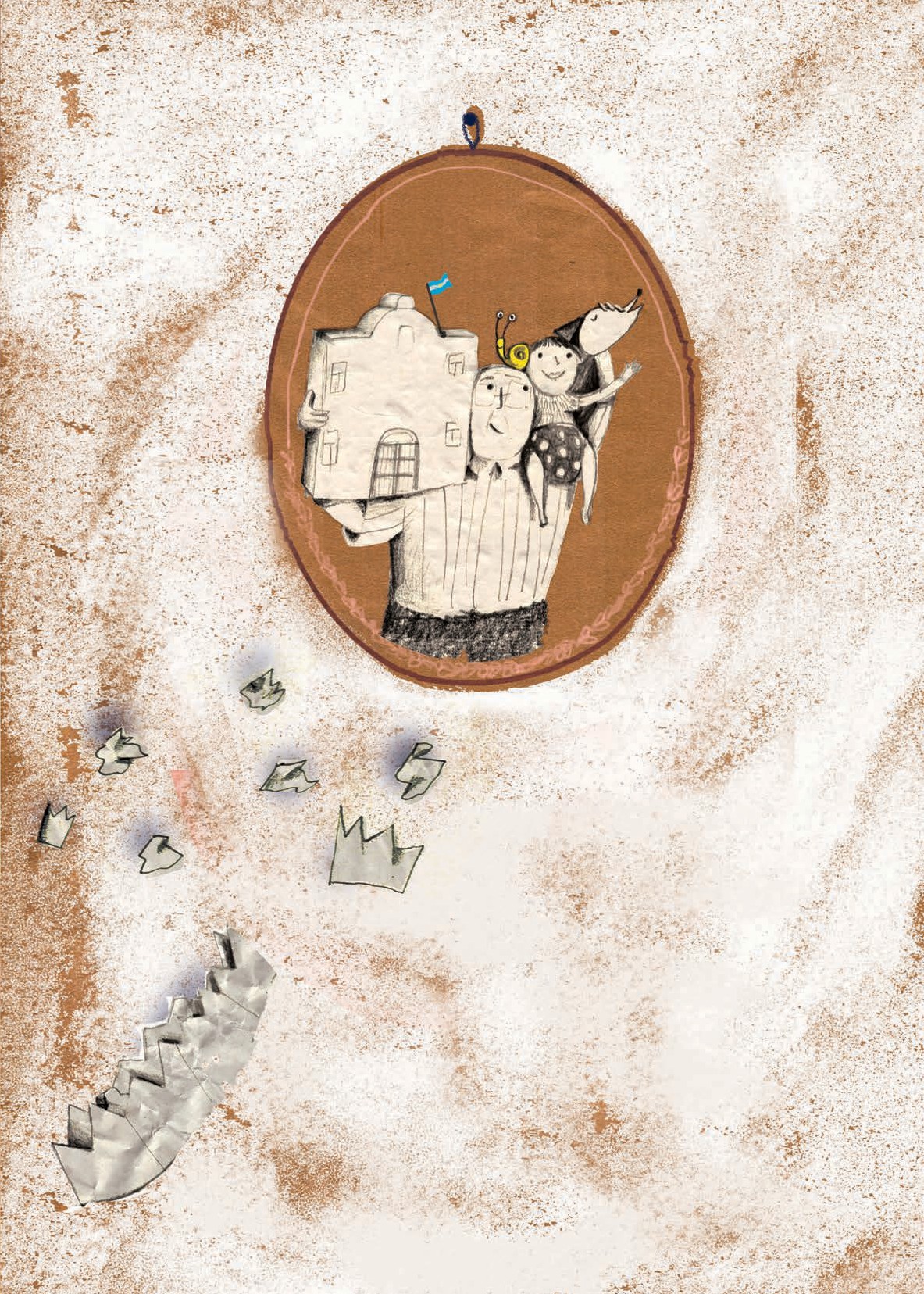 —LOS PATRIOTAS VALEROSOSDECÍAN QUE NO ERAN BUENASLAS MONARQUÍAS.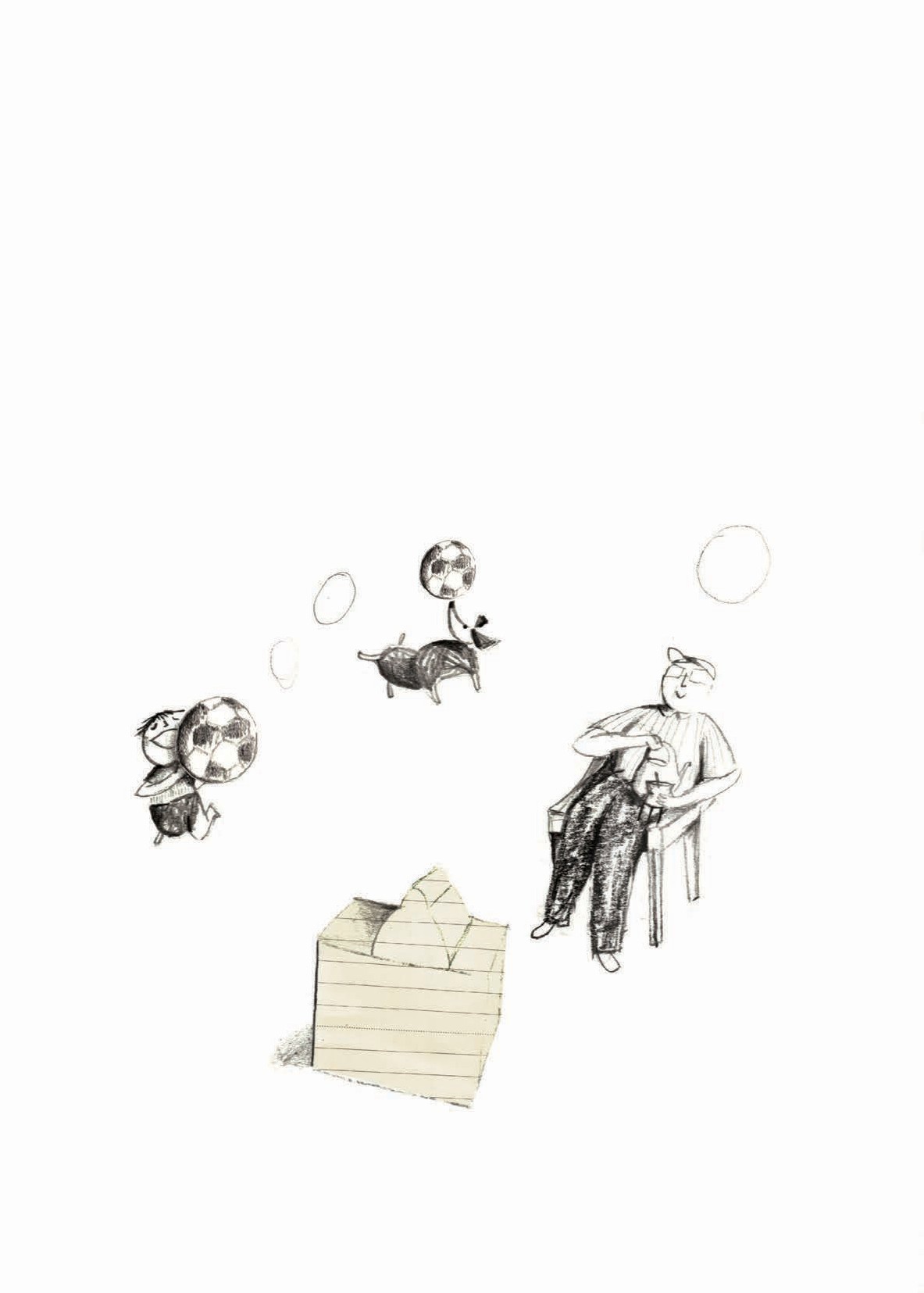 —LA TORMENTA INVISIBLEDE CORONAS CRUELES VA A PASAR DE ESTE PLANETA A OTRO.HABRÁ VIENTOS LEVESQUE ENFRÍEN LA RESPIRACIÓNY SOLES QUE ACARICIENLA ESPALDA, CONCLUYÓ EL ABUELO.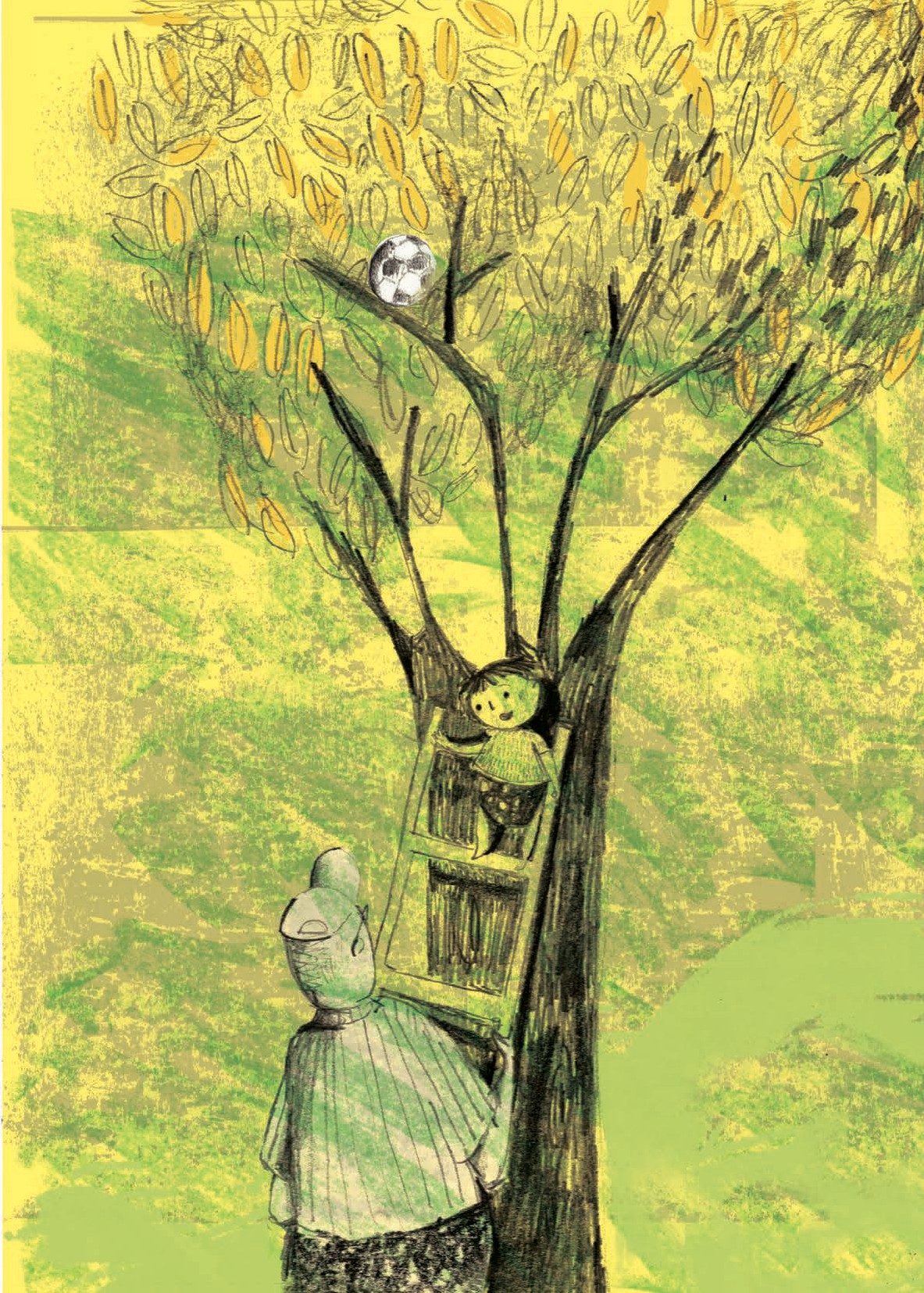 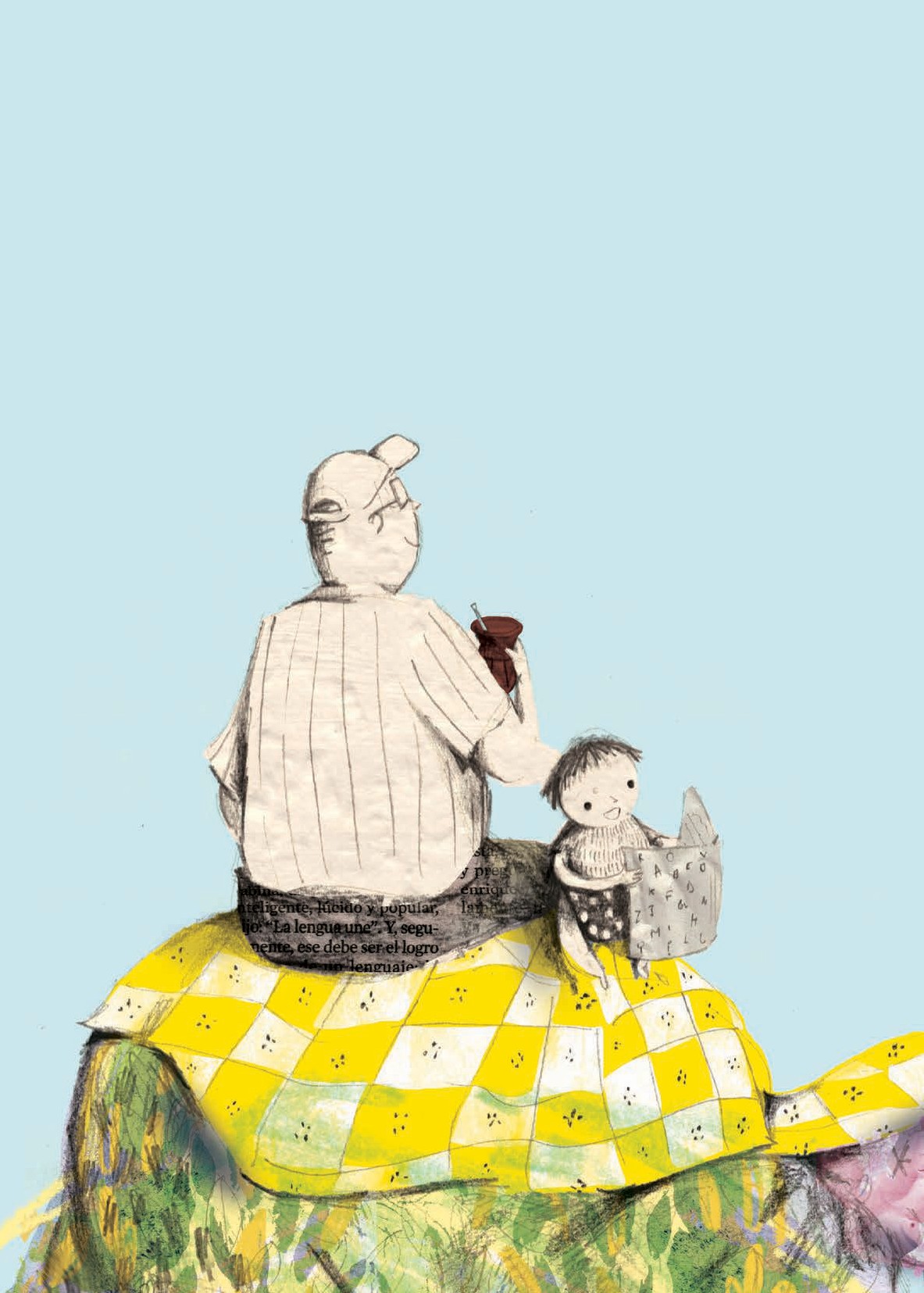 A VECES, HAY QUE SER DOS PARA FABRICAR TIEMPO.A VECES, HAY QUE JUGARA ESCONDERSE Y A ENCONTRARSE.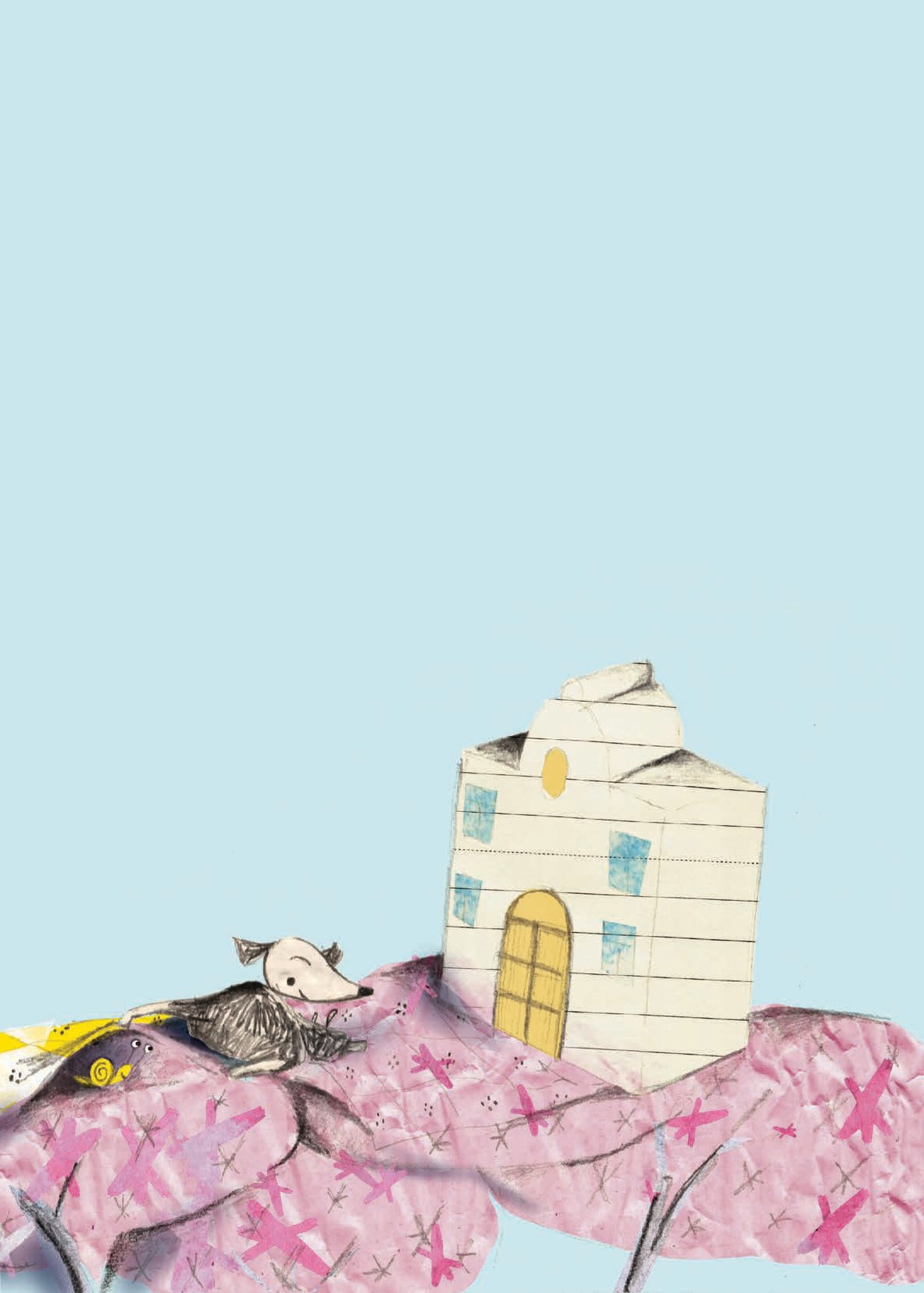 LOS QUE ENSEÑAN Y APRENDEN JUGANDO, SIEMPRE TIENENUNA PORCIÓN DE CIELO ENCENDIDA.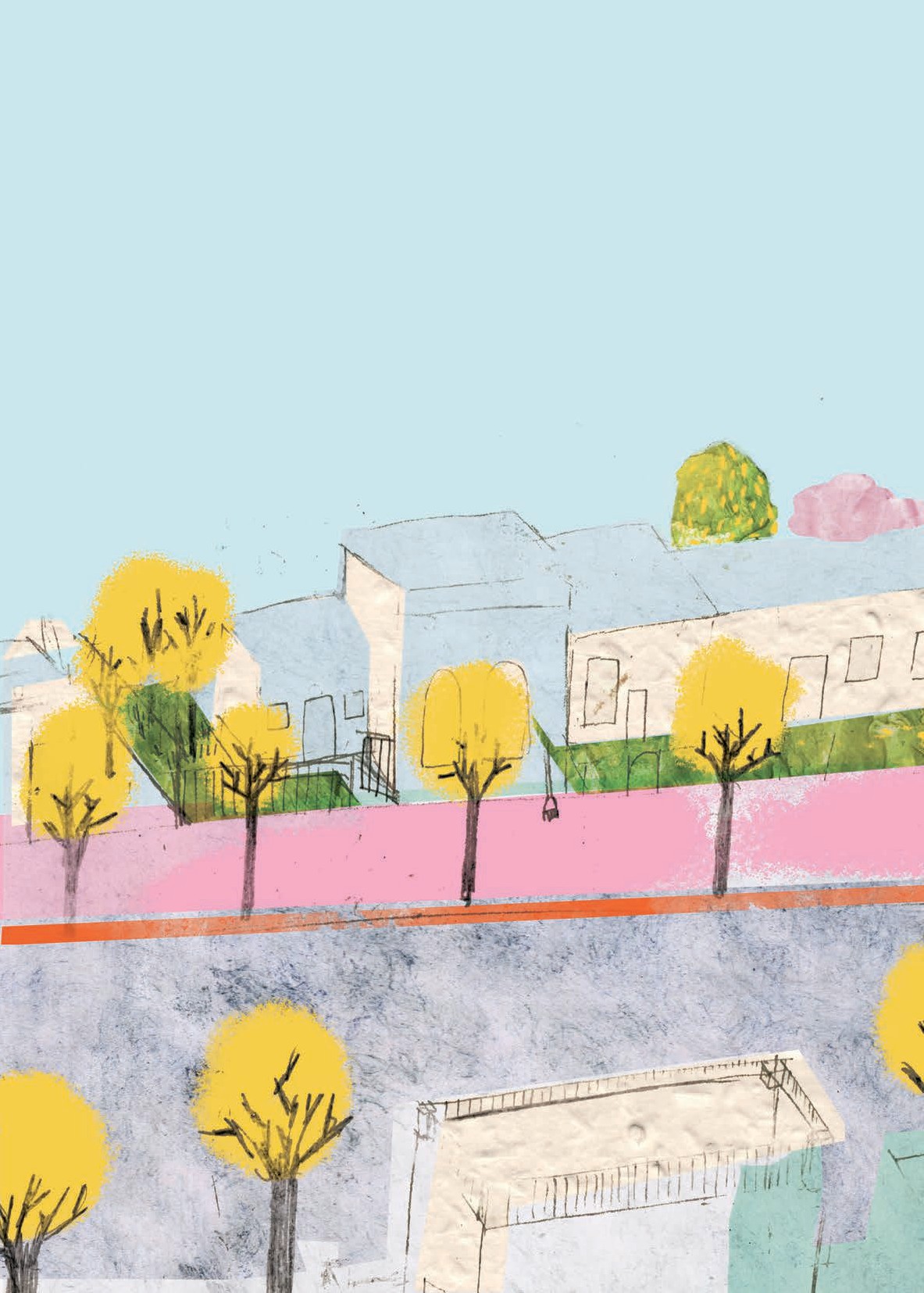 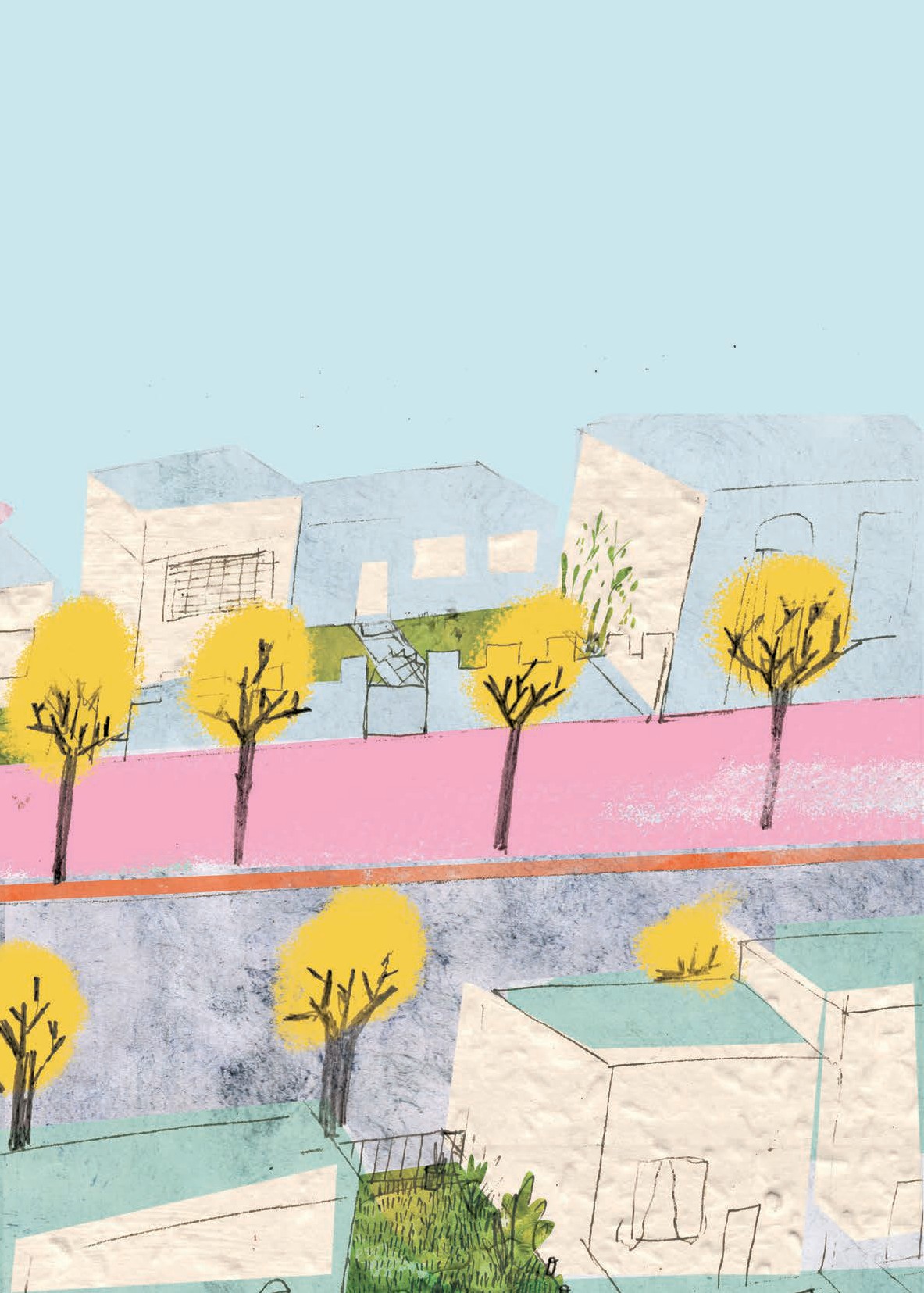 —A MÍ... ¡ME TOCA ESTA PORCIÓN DE CIELO!DESCUBRIÓ NAHUEL.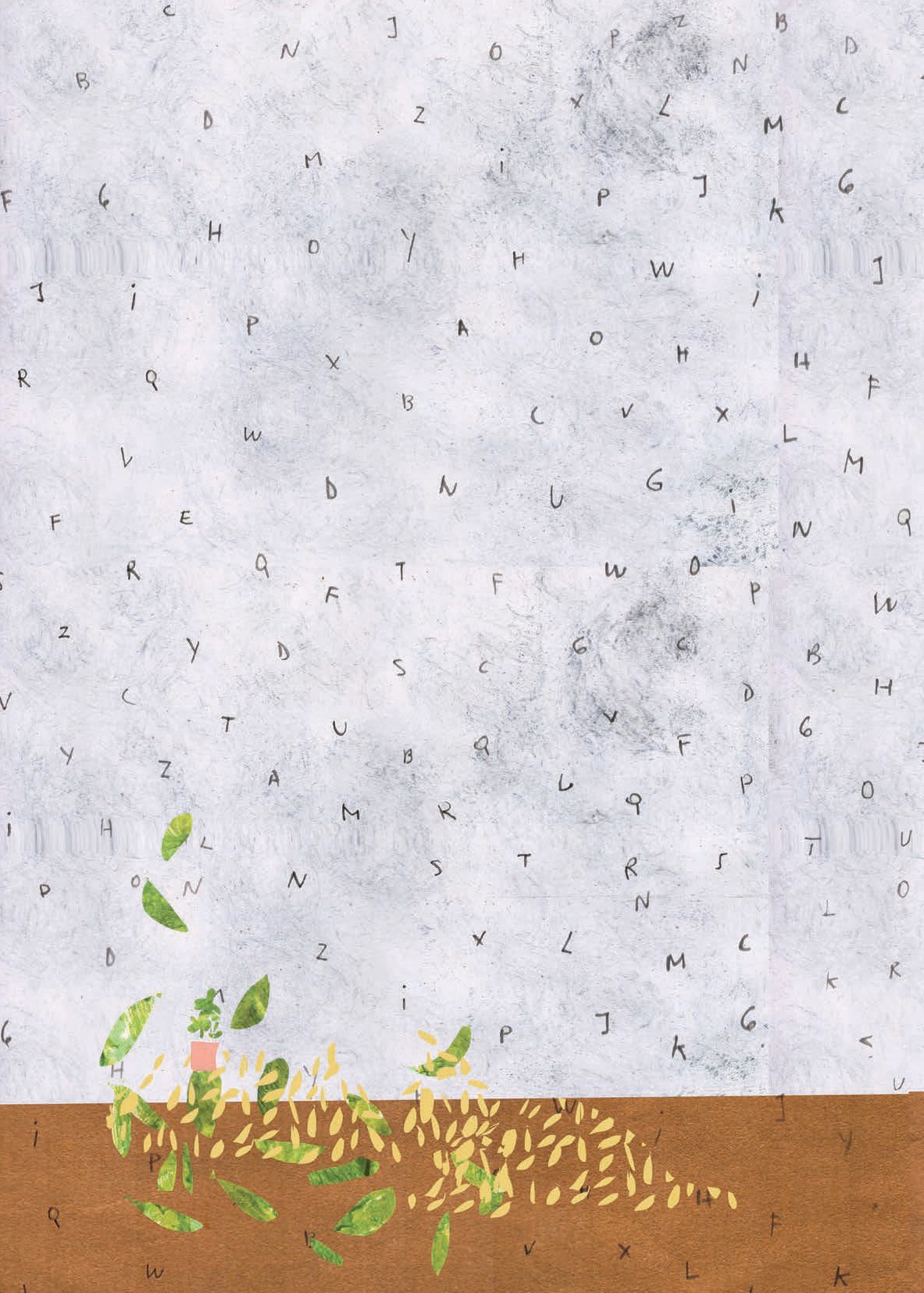 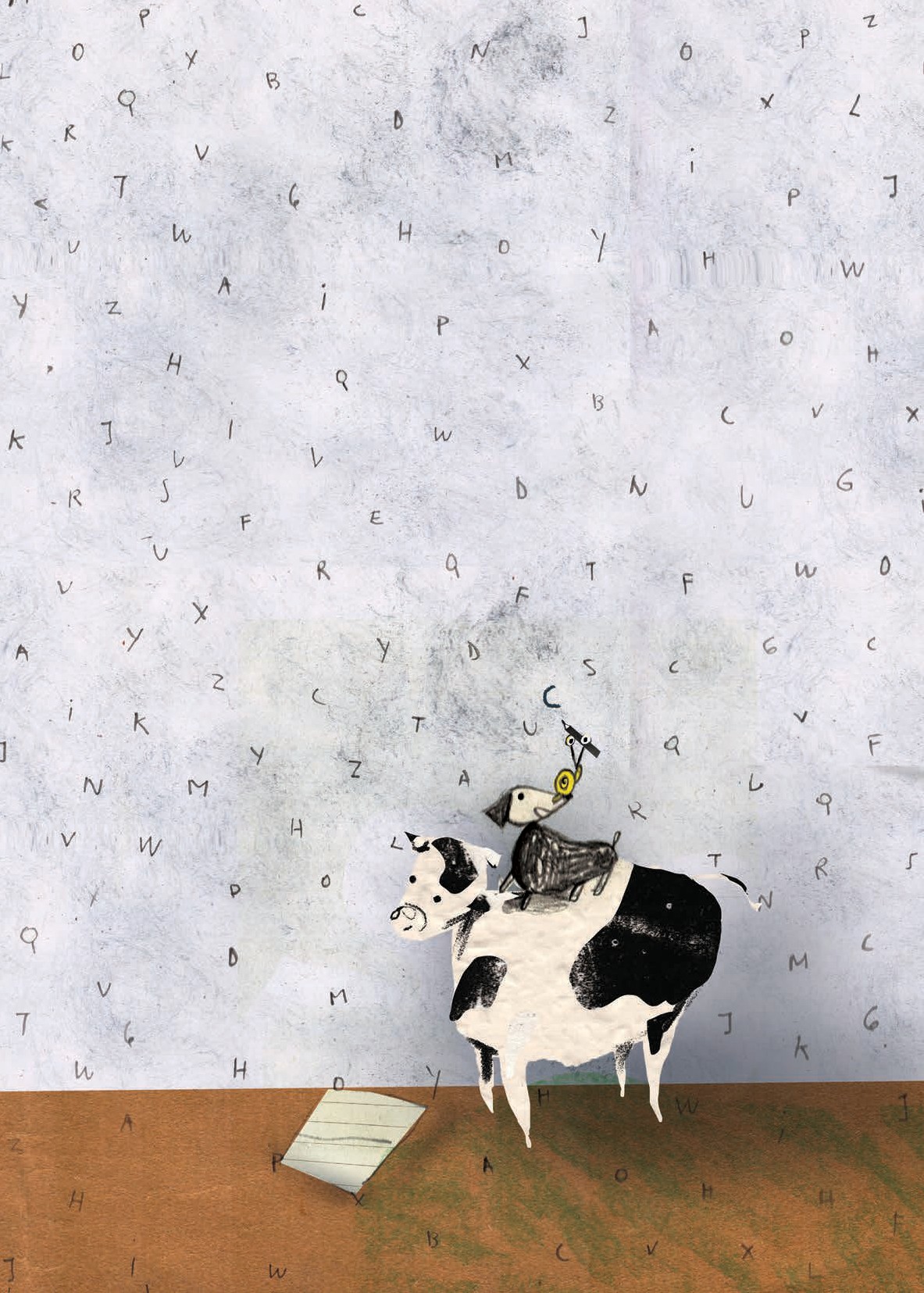 ¡TE INVITAMOS A JUGAR!TE COMPARTIMOS ALGUNAS IDEAS PARA DIVERTIRTE EN FAMILIA CON LAS TARJETAS TROQUELADAS, VOS INVENTÁ OTRAS.EL JUEGO CONSISTE EN MEZCLARLAS Y SEGÚN LA LETRA QUE SALGA PUEDEN CHARLAR, ILUSTRAR, OLER, IMAGINAR, BAILAR, SOÑAR.ALOS AROMAS NOS ACERCAN Y/O RECUERDAN A HISTORIAS, MOMENTOS, SENSACIONES Y EMOCIONES…¿CUÁL ES EL AROMA QUE TE RECUERDA A LOS PRIMEROS MOMENTOS DE LA MAÑANA?¿CUÁLES A LA TARDECITA?¿CUÁLES SON TUS PERFUMES PREFERIDOS?¿A QUÉ AROMA/PERFUME TE RECUERDAN TUS FAMILIARES, TUS AMIGOS, LA ESCUELA, EL JARDÍN? ¿QUERÉS DIBUJARLOS?¿TE ANIMÁS A GUARDAR AROMAS EN FRASQUITOS? ¿CÓMO LOS PODRÍAS CONSEGUIR? TE INVITAMOS A DICTARLE A UN ADULTO UNA RECETA DE AROMASFAMILIARES CON INGREDIENTES Y EL PASO A PASO.C¿CÓMO SON TUS DÍAS HOY? ¿CÓMO TE IMAGINÁS EL MAÑANA?¿QUÉ COSAS TE GUSTARÍA QUE CAMBIEN Y CUÁLES TE GUSTARÍA QUE NO CAMBIEN?¿CÓMO ES TU TIEMPO COMPARTIDO EN FAMILIA?¿CÓMO ES TU HOGAR, TU JARDÍN, TU PUEBLO, CAMPO O CIUDAD?TE INVITAMOS A ESCRIBIR TU NOMBRE EN UNA HOJA Y ALREDEDOR DE ÉL PALABRAS Y/O ILUSTRACIONES.B¿QUÉ COSAS TE DAN MIEDO? ¿Y QUÉ PALABRAS? PODÉS ESCRIBIRLAS Y DIBUJARLAS.¿POR QUÉ TE PARECE QUE LA ILUSTRADORA ELIGIÓ LOS COLORES NEGROS Y GRISES PARA LA TORMENTA DE CORONAS? ¿QUÉ COLORES HUBIESES ELEGIDO VOS?¿QUERÉS INVENTAR UN CUENTO DE MIEDO? PEDILE A ALGUIEN QUE ESCRIBA LO QUE VOS LE DICTÁS.D¿CON QUIÉNES TE GUSTA JUGAR EN TU HOGAR? ¿POR QUÉ?CUÁNDO ESTÁS ALEGRE, ¿A QUIÉN BUSCÁS PARA CONTAGIAR TU ALEGRÍA?TE INVITAMOS A HACER UNA LISTA DE TUS ACTIVIDADES PREFERIDAS. PODÉS PEDIRLE A UN ADULTO QUE TE AYUDE A ESCRIBIRLAS.¿TE GUSTA LA CUMBIA? ¿TE ANIMÁS A ESCRIBIR UNA CON TU FAMILIAY COMPARTIRLA CON LA SEÑO Y COMPAÑEROS/AS CUANDO REGRESÉS A LA ESCUELA?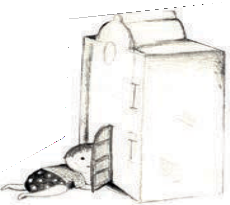 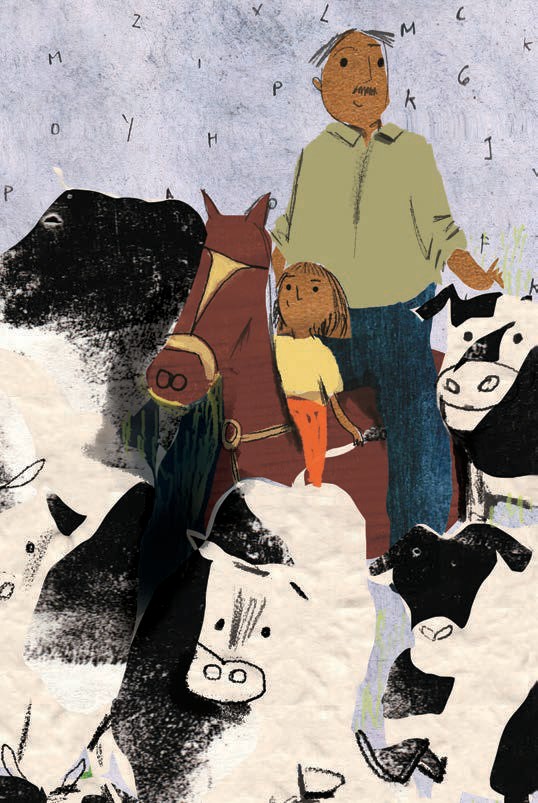 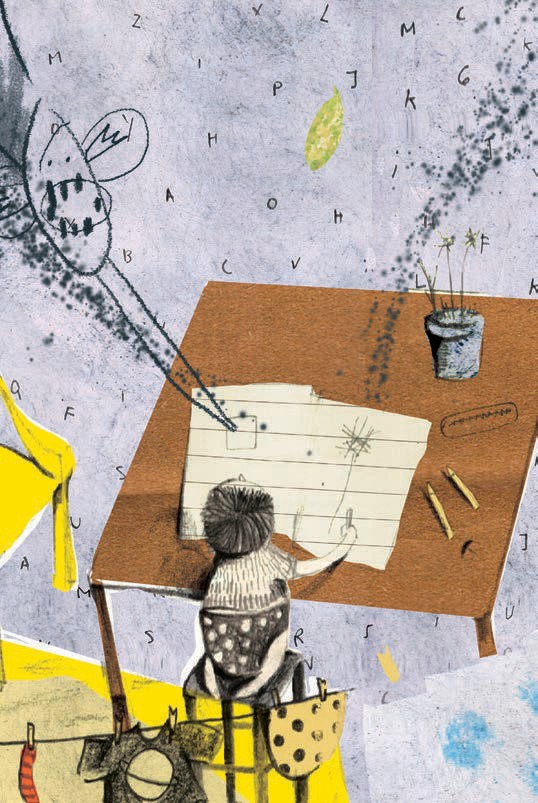 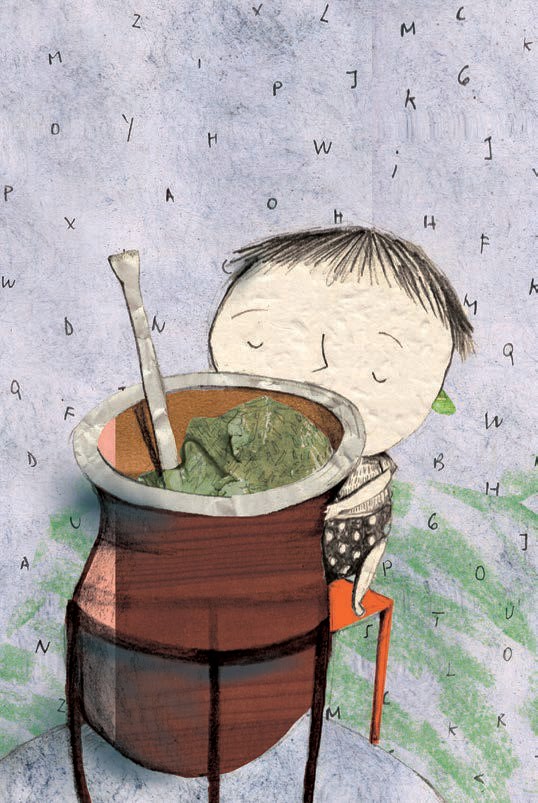 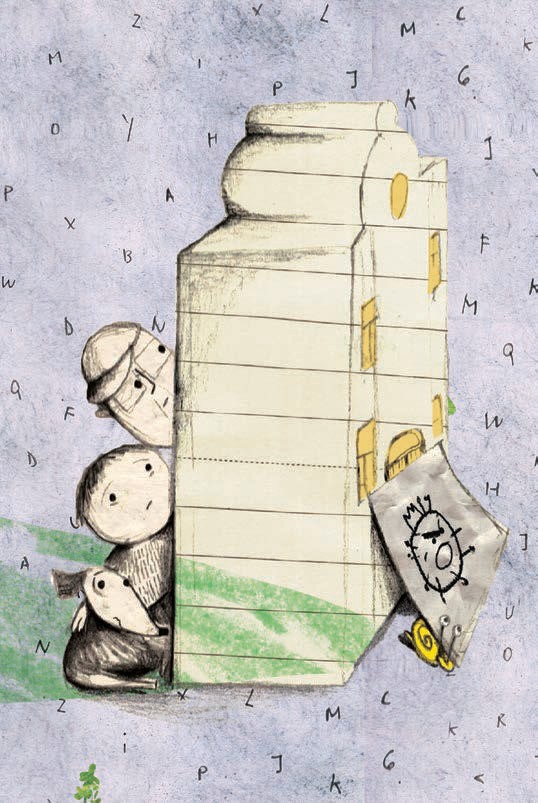 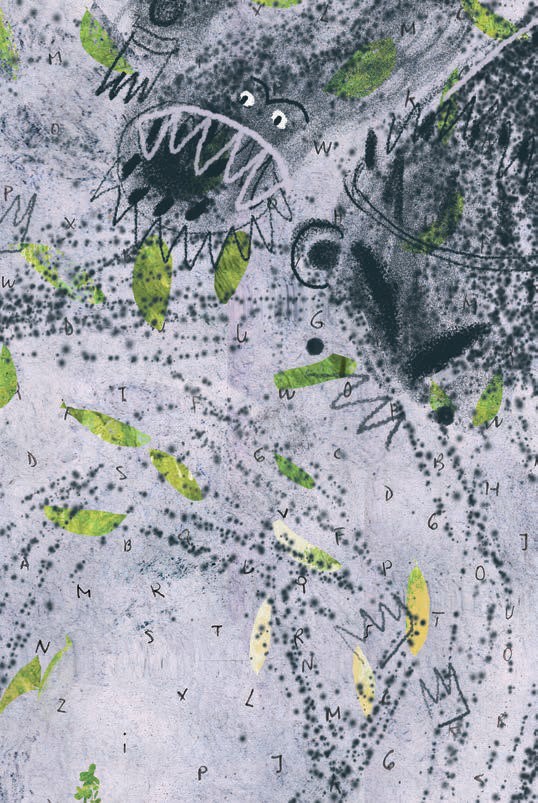 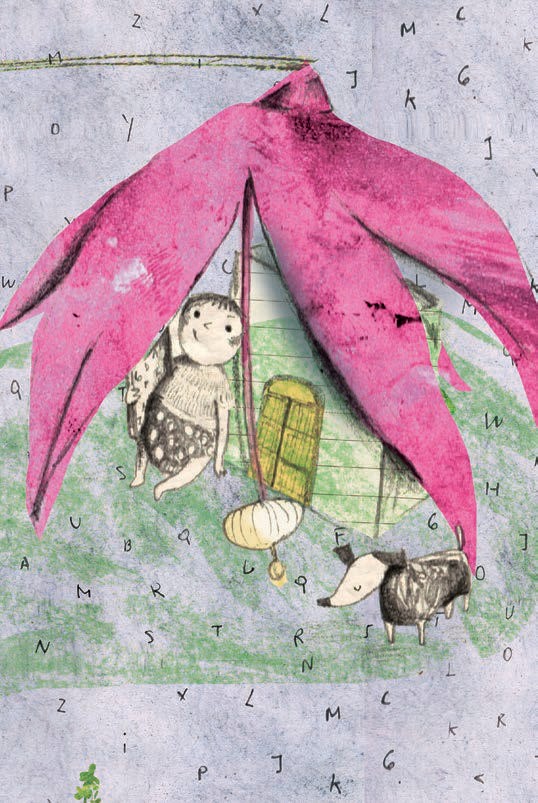 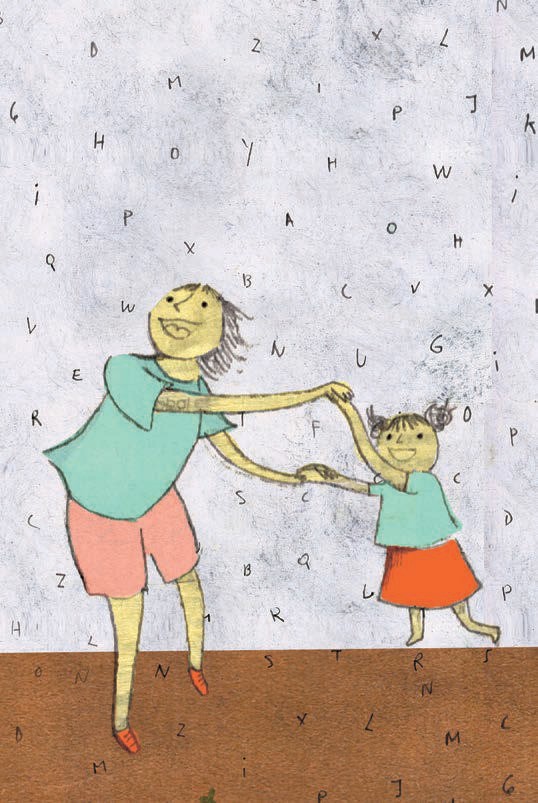 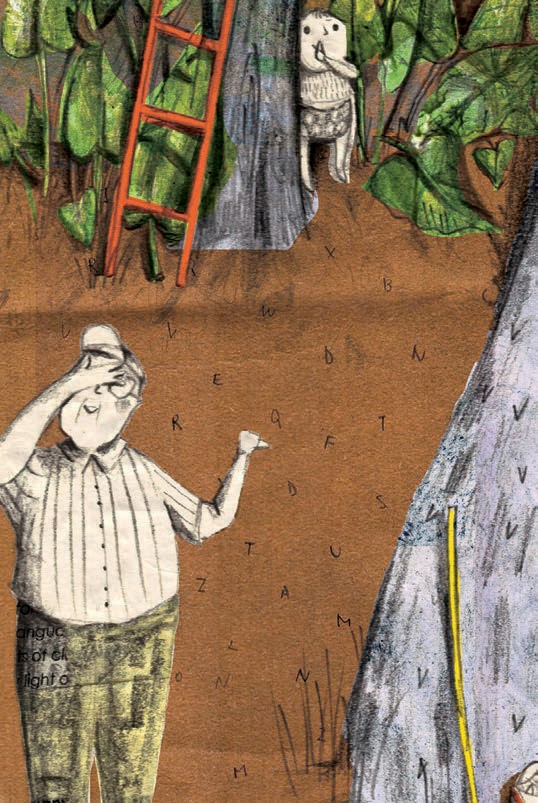 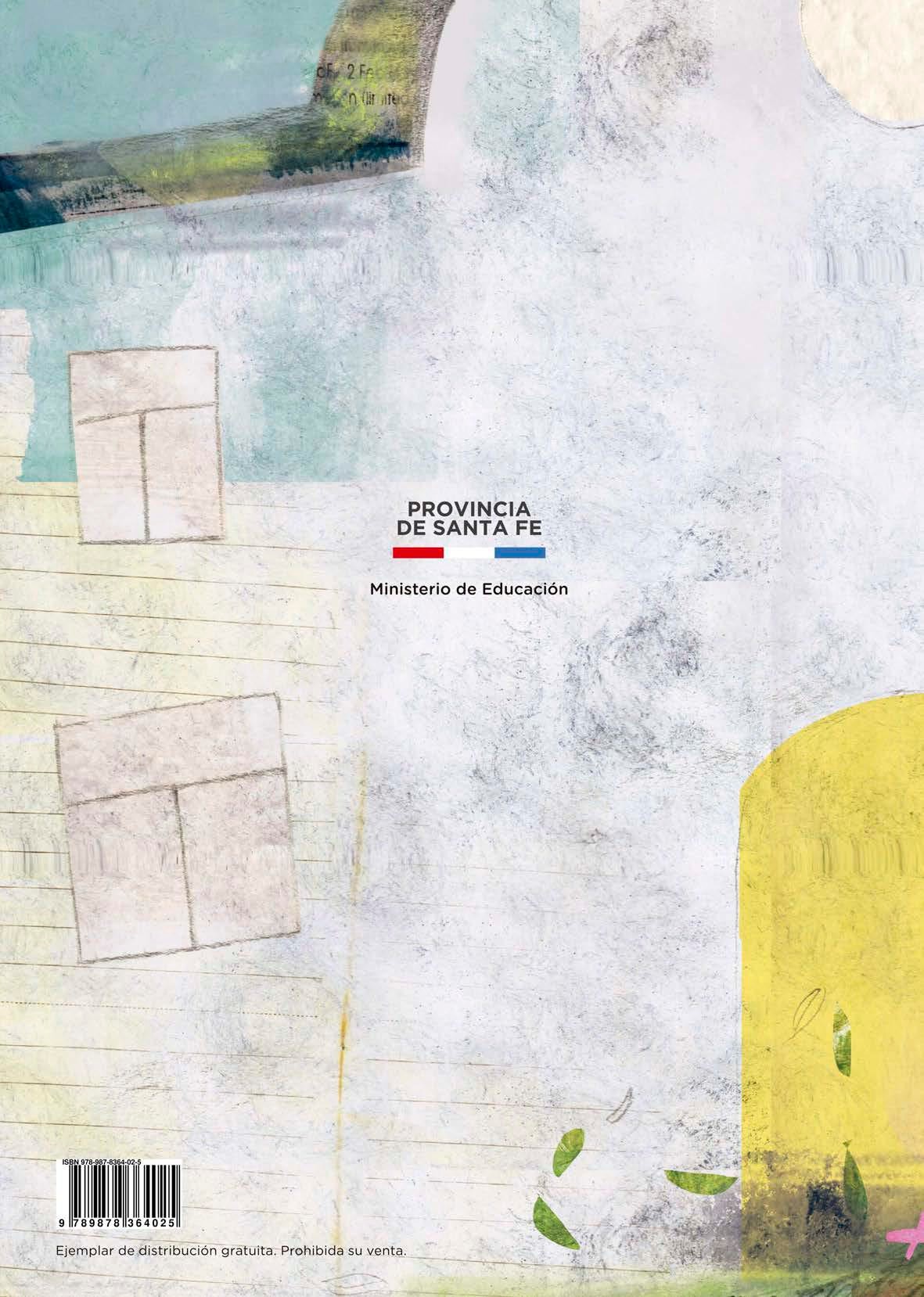 